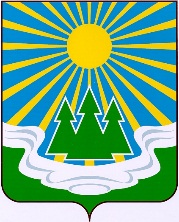 МУНИЦИПАЛЬНОЕ ОБРАЗОВАНИЕ«СВЕТОГОРСКОЕ ГОРОДСКОЕ ПОСЕЛЕНИЕ»ВЫБОРГСКОГО РАЙОНА ЛЕНИНГРАДСКОЙ ОБЛАСТИСОВЕТ ДЕПУТАТОВ       РЕШЕНИЕ    от 11 декабря  2018 года      	      № (проект)Об утверждении  бюджета муниципального образования  «Светогорское городское поселение»Выборгского района Ленинградской области на 2019 год и на плановый период 2020 и 2021 годов.Статья 1. Основные характеристики бюджета муниципального образования «Светогорское городское поселение» Выборгского района Ленинградской области (далее – местный бюджет) на 2019 год и на плановый период 2020 и 2021 годовУтвердить основные характеристики местного бюджета на 2019 год:- прогнозируемый общий объем доходов местного бюджета в сумме 166 198,2 тысячи рублей;- общий объем расходов местного бюджета в сумме 166 198,2 тысячи рублей.Утвердить основные характеристики местного бюджета на 2020 год и 2021 год:- прогнозируемый общий объем доходов местного бюджета на 2020 год в сумме 164 427,7 тысяч рублей и на 2021 год в сумме 163 487,9 тысяч рублей;- общий объем расходов местного бюджета на 2020 год в сумме 164 427,7 тысяч рублей, в том числе условно-утвержденные расходы в сумме 4 110,7 тысяч рублей, и на 2021 год в сумме 163 487,9 тысяч рублей, в том числе условно-утвержденные расходы в сумме 8 174,4 тысяч рублей;Статья 2. Доходы местного бюджета 1. Утвердить прогнозируемые поступления налоговых, неналоговых доходов и безвозмездных поступлений в местный бюджет по кодам видов доходов и на 2019 год и на плановый период 2020-2021 годов согласно приложению 1.2. Утвердить перечень и коды главных администраторов доходов местного бюджета согласно приложению 2.Статья 3. Бюджетные ассигнования местного бюджета Утвердить в пределах общего объема расходов, утвержденного статьей 1 настоящего решения:распределение бюджетных ассигнований по разделам и подразделам классификации расходов местного бюджета на 2019 год и на плановый период 2020 и 2021 годов согласно приложению 3.распределение бюджетных ассигнований по целевым статьям (муниципальным программам и непрограммным направлениям деятельности), группам видов расходов, разделам и подразделам классификации расходов местного бюджета на 2019 год и на плановый период 2020 и 2021 годов согласно приложению 4.                        ведомственную структуру расходов местного бюджета на 2019 год и на плановый период 2020 и 2021 годов согласно приложению 5.2.  Утвердить резервный фонд администрации МО «Светогорское городское поселение»: на 2019 год в сумме 1200 тысячи рублей; на 2020 год в сумме 1200 тысячи рублей; на 2021 год в сумме 1200 тысячи рублей.3. Утвердить в пределах общего объема расходов, установленного статьей 1 настоящего решения, объем межбюджетных трансфертов, предоставляемых бюджету МО «Выборгский район» Ленинградской области, на осуществление части полномочий местного значения на 2019 год и на плановый период 2020 и 2021 годов согласно приложению 6.на 2019 год в сумме 1 427,5 тысячи рублей; на 2020 год в сумме 1 116,0 тысячи рублей; на 2021 год в сумме 1 116,0 тысячи рублей.4. Утвердить объем бюджетных ассигнований дорожного фонда местного бюджета:на 2019 год в сумме 5 518,1 тысяч рублей;на 2020 год в сумме 5 982,7 тысяч рублей;на 2021 год в сумме 6 114,9 тысяч рублей.    5. Установить, что в соответствии со статьей 217 Бюджетного кодекса Российской Федерации в ходе исполнения настоящего решения, изменения в сводную бюджетную роспись бюджета муниципального образования «Светогорское городское поселение» Выборгского района Ленинградской области вносятся без внесения изменений в настоящее решение по следующим основаниям, связанным с особенностями исполнения бюджета муниципального образования «Светогорское городское поселение» Выборгского района Ленинградской области:1) в случаях образования, переименования, реорганизации, ликвидации органов местного самоуправления, отраслевых (функциональных) органов администрации муниципального образования «Светогорское городское поселение» Выборгского района Ленинградской области, перераспределения их полномочий в пределах общего объема средств, предусмотренных настоящим решением на обеспечение их деятельности;2) в случаях перераспределения бюджетных ассигнований между разделами, подразделами, целевыми статьями классификации расходов бюджетов в пределах общего объема бюджетных ассигнований, предусмотренных настоящим решением главному распорядителю бюджетных средств на предоставление бюджетным и автономным учреждениям субсидий на финансовое обеспечение муниципального задания на оказание муниципальных услуг (выполнение работ);3) в случаях перераспределения бюджетных ассигнований между разделами, подразделами, целевыми статьями и видами расходов классификации расходов бюджетов на сумму, необходимую для выполнения условий софинансирования, установленных для получения субсидий, предоставляемых местному бюджету из федерального бюджета, бюджета Ленинградской области, бюджетов муниципальных образований, в пределах объема бюджетных ассигнований, предусмотренных главному распорядителю бюджетных средств местного бюджета по соответствующей муниципальной программе;4) в случаях перераспределения бюджетных ассигнований между разделами, подразделами, целевыми статьями и видами расходов классификации расходов бюджетов в случае создания (реорганизации) муниципального учреждения;5) в случаях распределения средств целевых межбюджетных трансфертов (и их остатков) из федерального бюджета, бюджета Ленинградской области, бюджетов муниципальных образований (сверх утвержденных решением о бюджете доходов) на осуществление целевых расходов на основании федеральных законов и (или) нормативных правовых актов Президента Российской Федерации и Правительства Российской Федерации, областных законов Ленинградской области и  (или) нормативных правовых актов Правительства Ленинградской области, а также заключенных соглашений;6) в случаях перераспределения бюджетных ассигнований между главными распорядителями бюджетных средств бюджета муниципального образования «Светогорское городское поселение» Выборгского района Ленинградской области, разделами, подразделами, целевыми статьями, видами расходов классификации расходов бюджетов в пределах общего объема средств, предусмотренных настоящим решением для финансирования муниципальной программы муниципального образования «Светогорское городское поселение» Выборгского района Ленинградской области, после внесения изменений в муниципальную программу;7) при внесении Министерством финансов Российской Федерации изменений в Указания о порядке применения бюджетной классификации Российской Федерации в части отражения расходов по кодам разделов, подразделов, целевых статей, видов расходов, а также в части отражения расходов, осуществляемых за счет межбюджетных трансфертов, полученных в форме субсидий, субвенций и иных межбюджетных трансфертов, имеющих целевое назначение, по кодам разделов, подразделов, целевых статей, видов расходов.Статья 4. Особенности установления отдельных расходных обязательств и использования бюджетных ассигнований по обеспечению деятельности органов местного самоуправления поселения и муниципальных учреждений1. Утвердить расходы на обеспечение деятельности Совета депутатов МО «Светогорское городское поселение» на 2019 год в сумме 1 762,5 тысячи рублей;на 2020 год в сумме 1 800,0 тысячи рублей;на 2021 год в сумме 1 800,0 тысячи рублей.2. Утвердить расходы на обеспечение деятельности администрации МО «Светогорское городское поселение» и иных органов исполнительной власти, входящих в состав администрации МО «Светогорское городское поселение»:на 2019 год в сумме 26 567,1 тысяч рублей;на 2020 год в сумме 26 723,6 тысяч рублей;на 2021 год в сумме 25 723,6 тысяч рублей.Утвердить размер индексации окладов и доплат к должностному окладу лиц, замещающих выборные муниципальные должности в органах местного самоуправления МО «Светогорское городское поселение», должностных окладов и ежемесячной надбавки к должностному окладу в соответствии с присвоенным классным чином муниципальных служащих МО «Светогорское городское поселение», а так же должностных окладов работников, занимающих должности, не являющиеся должностями муниципальной службы в 1,04 раза с 1 января 2019 года.Установить, что для расчета должностных окладов работников государственных (муниципальных) бюджетных и казенных учреждений за календарный месяц в порядке, установленном решением совета депутатов МО «Светогорское городское поселение» об оплате труда работников муниципальных бюджетных учреждений МО «Светогорское городское поселение» применяется с 1 января 2019 года расчетная величина в размере 9 555 рублей.Статья 5. ПрочееНастоящее решение вступает в силу с 01 января 2019 года.Решение опубликовать в газете «Вуокса».Глава муниципального образования
«Светогорское городское поселение»:                                                       Р.А.ГенераловаРазослано: дело, администрация, газета «Вуокса», прокуратура, сайт, регистрПриложение №1к решению совета депутатовМО «Светогорское городское поселение»от 11 декабря 2018 года №Прогнозируемые поступления налоговых, неналоговых доходов и безвозмездных поступлений в бюджет муниципального образования «Светогорское городское поселение»Приложение №1к решению совета депутатовМО «Светогорское городское поселение»от 11 декабря 2018 года №Прогнозируемые поступления налоговых, неналоговых доходов и безвозмездных поступлений в бюджет муниципального образования «Светогорское городское поселение»Приложение №1к решению совета депутатовМО «Светогорское городское поселение»от 11 декабря 2018 года №Прогнозируемые поступления налоговых, неналоговых доходов и безвозмездных поступлений в бюджет муниципального образования «Светогорское городское поселение»Приложение №1к решению совета депутатовМО «Светогорское городское поселение»от 11 декабря 2018 года №Прогнозируемые поступления налоговых, неналоговых доходов и безвозмездных поступлений в бюджет муниципального образования «Светогорское городское поселение»Приложение №1к решению совета депутатовМО «Светогорское городское поселение»от 11 декабря 2018 года №Прогнозируемые поступления налоговых, неналоговых доходов и безвозмездных поступлений в бюджет муниципального образования «Светогорское городское поселение»Приложение №1к решению совета депутатовМО «Светогорское городское поселение»от 11 декабря 2018 года №Прогнозируемые поступления налоговых, неналоговых доходов и безвозмездных поступлений в бюджет муниципального образования «Светогорское городское поселение»Выборгского района Ленинградской области на 2019 год 
и плановый период 2020 и 2021 годов.Выборгского района Ленинградской области на 2019 год 
и плановый период 2020 и 2021 годов.Выборгского района Ленинградской области на 2019 год 
и плановый период 2020 и 2021 годов.Выборгского района Ленинградской области на 2019 год 
и плановый период 2020 и 2021 годов.Выборгского района Ленинградской области на 2019 год 
и плановый период 2020 и 2021 годов.Выборгского района Ленинградской области на 2019 год 
и плановый период 2020 и 2021 годов.Код бюджетной классификации Источники доходовСумма (тыс.руб.)Сумма (тыс.руб.)Сумма (тыс.руб.)Код бюджетной классификации Источники доходов2019 год2020 год2021 год1 00 00000 00 0000 000Налоговые и неналоговые доходы108 914,0108 080,0107 041,2Налоговые доходы67 847,470 443,475 368,61 01 00000 00 0000 000Налоги на прибыль, доходы57 527,259 803,764 083,71 01 02000 01 0000 110Налог на доходы физических лиц57 527,259 803,764 083,71 03 00000 00 0000 000Налоги на товары (работы, услуги), реализуемые на территории Российской Федерации2 655,02 758,03 181,01 03 02000 01 0000 110Акцизы по подакцизным товарам (продукции), производимым на территории Российской Федерации2 655,02 758,03 181,01 05 00000 00 0000 000Налоги на совокупный доход48,248,748,91 05 03000 01 0000 110Единый сельскохозяйственный налог48,248,748,91 06 00000 00 0000 000 Налоги на имущество7 617,07 833,08 055,01 06 01030 13 0000 110Налог на имущество физических лиц, взимаемый по ставкам, применяемым к объектам налогообложения, расположенным в границах городских поселений1 224,01 248,01 273,01 06 06000 00 0000 110Земельный налог6 393,06 585,06 782,0Неналоговые доходы41 066,637 636,631 672,61 11 00000 00 0000 000Доходы от использования имущества, находящегося в государственной и муниципальной собственности26 865,628 015,629 235,61 11 05000 00 0000 120 Доходы, получаемые в виде арендной либо иной платы за передачу в возмездное пользование государственного и муниципального имущества (за исключением имущества бюджетных и автономных учреждений, а также имущества государственных и муниципальных унитарных предприятий, в том числе казенных)22 937,024 087,025 307,01 11 09000 00 0000 120Прочие доходы от использования имущества и прав, находящихся в государственной и муниципальной собственности (за исключением имущества бюджетных и автономных учреждений, а также имущества государственных и муниципальных унитарных предприятий, в том числе казенных)3 928,63 928,63 928,61 14 00000 00 0000 000Доходы от продажи материальных и нематериальных активов13 919,09 301,02 117,01 14 02000 00 0000 410Доходы от реализации имущества, находящегося в государственной и муниципальной собственности (за исключением движимого имущества бюджетных и автономных учреждений, а также имущества государственных и муниципальных унитарных предприятий, в том числе казенных)13 441,08 801,01 617,01 14 06000 00 0000 430Доходы от продажи земельных участков, находящихся в государственной и муниципальной собственности 478,0500,0500,01 16 00000 00 0000 000Штрафы, санкции, возмещение ущерба20,020,020,01 16 51040 02 0000 140Денежные взыскания (штрафы), установленные законами субъектов Российской Федерации за несоблюдение муниципальных правовых актов, зачисляемые в бюджеты поселений20,020,020,01 17 00000 00 0000 000Прочие неналоговые доходы262,0300,0300,01 17 05000 00 0000 180Прочие неналоговые доходы262,0300,0300,02 00 00000 00 0000 000 Безвозмездные поступления57 284,256 347,756 446,72 02 00000 00 0000 000 Безвозмездные поступления от других бюджетов бюджетной системы Российской Федерации57 284,256 347,756 446,72 02 10000 00 0000 151Дотации бюджетам бюджетной системы Российской Федерации 46 299,547 383,348 482,82 02 15001 00 0000 151Дотации на выравнивание бюджетной обеспеченности46 299,547 383,348 482,82 02 15001 13 0000 151Дотации бюджетам городских поселений на выравнивание  бюджетной обеспеченности, в том числе:46 299,547 383,348 482,82 02 15001 13 0000 151-Дотация из областного фонда финансовой поддержки поселений24 031,724 998,026 064,82 02 15001 13 0000 151-Дотация из районного фонда финансовой поддержки поселений22 267,822 385,322 418,02 02 20000 00 0000 151Субсидии бюджетам бюджетной системы Российской Федерации (межбюджетные субсидии)8 751,86 694,26 694,22 02 20216 13 0000 151Субсидии бюджетам городских поселений на осуществление дорожной деятельности в отношении автомобильных дорог общего пользования, а также капитального ремонта и ремонта дворовых территорий многоквартирных домов, проездов к дворовым территориям многоквартирных домов населенных пунктов1 318,11 318,11 318,12 02 29999 13 0000 151Прочие субсидии бюджетам городских поселений7 433,75 376,15 376,12 02 30000 00 0000 151Субвенции бюджетам бюджетной системы Российской Федерации  2 232,92 270,21 269,72 02 35118 13 0000 151Субвенции бюджетам городских поселений на осуществление первичного воинского учета на территориях, где отсутствуют военные комиссариаты963,21000,5-2 02 30024 00 0000 151Субвенции местным бюджетам на выполнение передаваемых полномочий субъектов Российской Федерации1 269,71 269,71 269,72 02 30024 13 0000 151Субвенции бюджетам городских поселений на выполнение передаваемых полномочий субъектов Российской Федерации, в том числе:1 269,71 269,71 269,72 02 30024 13 0000 151- субвенции бюджетам поселений на осуществление отдельных государственных полномочий в сфере профилактики безнадзорности и правонарушений несовершеннолетних1 262,71 262,71 262,72 02 30024 13 0000 151- субвенции бюджетам поселений на осуществление отдельных государственного полномочия в сфере административных правоотношений7,07,07,0ВСЕГО ДОХОДОВ166 198,2164 427,7163 487,9Приложение №2к решению совета депутатовМО «Светогорское городское поселение»от 11 декабря 2018 года №Перечень и кодыПриложение №2к решению совета депутатовМО «Светогорское городское поселение»от 11 декабря 2018 года №Перечень и кодыПриложение №2к решению совета депутатовМО «Светогорское городское поселение»от 11 декабря 2018 года №Перечень и кодыглавных администраторов доходов бюджетаглавных администраторов доходов бюджетаглавных администраторов доходов бюджетамуниципального образования «Светогорское городское поселение»муниципального образования «Светогорское городское поселение»муниципального образования «Светогорское городское поселение»Выборгского района Ленинградской областиВыборгского района Ленинградской областиВыборгского района Ленинградской областиКод бюджетной классификации Код бюджетной классификации Наименование главного администратора доходовГлавного администратора доходовДоходов бюджетаНаименование главного администратора доходов910Администрация МО «Светогорское городское поселение»Администрация МО «Светогорское городское поселение»9101 11 05035 13 0000 120Доходы от сдачи в аренду имущества, находящегося в оперативном управлении органов управления городских поселений и созданных ими учреждений (за исключением имущества муниципальных бюджетных и автономных учреждений)9101 11 09045 13 0000 120Прочие поступления от использования имущества, находящегося в собственности городских поселений (за исключением имущества муниципальных бюджетных и автономных учреждений, а также имущества муниципальных унитарных предприятий, в том числе казенных)9101 13 01995 13 0000 130Прочие доходы от оказания платных услуг (работ) получателями средств бюджетов городских поселений9101 13 02995 13 0000 130Прочие доходы от компенсации затрат бюджетов городских поселений9101 16 23051 13 0000 140Доходы от возмещения ущерба при возникновении страховых случаев по обязательному страхованию гражданской ответственности, когда выгодоприобретателями выступают получатели средств бюджетов городских поселений9101 16 23052 13 0000 140Доходы от возмещения ущерба при возникновении иных страховых случаев, когда выгодоприобретателями выступают получатели средств бюджетов городских поселений9101 16 33050 13 0000 140Денежные взыскания (штрафы) за нарушение законодательства Российской Федерации о контрактной системе в сфере закупок товаров, работ, услуг для обеспечения государственных и муниципальных нужд для нужд городских поселений9101 16 51040 02 0000 140Денежные взыскания (штрафы), установленные законами субъектов Российской Федерации за несоблюдение муниципальных правовых актов, зачисляемые в бюджеты поселений9101 17 01050 13 0000 180Невыясненные поступления, зачисляемые в бюджеты городских поселений9101 17 05050 13 0000 180Прочие неналоговые доходы бюджетов городских поселений9102 02 15001 13 0000 151Дотации бюджетам городских поселений на выравнивание бюджетной обеспеченности9102 02 15002 13 0000 151Дотации бюджетам городских поселений на поддержку мер по обеспечению сбалансированности бюджетов9102 02 20077 13 0000 151Субсидии бюджетам городских поселений на софинансирование капитальных вложений в объекты муниципальной собственности9102 02 20216 13 0000 151Субсидии бюджетам городских поселений на осуществление дорожной деятельности в отношении автомобильных дорог общего пользования, а также капитального ремонта и ремонта дворовых территорий многоквартирных домов, проездов к дворовым территориям многоквартирных домов населенных пунктов910202 20299 13 0000 151Субсидии бюджетам городских поселений на обеспечение мероприятий по переселению граждан из аварийного жилищного фонда, в том числе переселению граждан из аварийного жилищного фонда с учетом необходимости развития малоэтажного жилищного строительства, за счет средств, поступивших от государственной корпорации - Фонда содействия реформированию жилищно-коммунального хозяйства910202 20302 13 0000 151Субсидии бюджетам городских поселений на обеспечение мероприятий по переселению граждан из аварийного жилищного фонда, в том числе переселению граждан из аварийного жилищного фонда с учетом необходимости развития малоэтажного жилищного строительства, за счет средств бюджетов9102 02 25555 13 0000 151Субсидии бюджетам городских поселений на поддержку государственных программ субъектов Российской Федерации и муниципальных программ формирования современной городской среды9102 02 29999 13 0000 151Прочие субсидии бюджетам городских поселений9102 02 30024 13 0000 151Субвенции бюджетам городских поселений на выполнение передаваемых полномочий субъектов Российской Федерации9102 02 35118 13 0000 151Субвенции бюджетам городских поселений на осуществление первичного воинского учета на территориях, где отсутствуют военные комиссариаты9102 02 40014 13 0000 151Межбюджетные трансферты, передаваемые бюджетам городских поселений из бюджетов муниципальных районов на осуществление части полномочий по решению вопросов местного значения в соответствии с заключенными соглашениями9102 02 45160 13 0000 151Межбюджетные трансферты, передаваемые бюджетам городских  поселений для компенсации дополнительных расходов, возникших в результате решений, принятых органами власти другого уровня9102 02 49999 13 0000 151Прочие межбюджетные трансферты, передаваемые бюджетам городских поселений9102 02 90054 13 0000 151Прочие безвозмездные поступления в бюджеты городских поселений от бюджетов муниципальных районов9102 07 05030 13 0000 180Прочие безвозмездные поступления в бюджеты городских поселений9102 08 05000 13 0000 180Перечисления из бюджетов городских поселений (в бюджеты городских поселений) для осуществления возврата (зачета) излишне уплаченных или излишне взысканных сумм налогов, сборов и иных платежей, а также сумм процентов за несвоевременное осуществление такого возврата и процентов, начисленных на излишне взысканные суммы9102 18 60010 13 0000 151Доходы бюджетов городских поселений от возврата остатков субсидий, субвенций и иных межбюджетных трансфертов, имеющих целевое назначение, прошлых лет из бюджетов муниципальных районов9102 19 60010 13 0000 151Возврат прочих остатков субсидий, субвенций и иных межбюджетных трансфертов, имеющих целевое назначение, прошлых лет из бюджетов городских поселений9102 19 25555 13 0000 151 Возврат прочих остатков субсидий на поддержку государственных программ субъектов Российской Федерации и муниципальных программ формирования современной городской среды из бюджетов городских поселений903Отдел по управлению имуществом МО «Светогорское городское поселение»Отдел по управлению имуществом МО «Светогорское городское поселение»9031 11 05035 13 0000 120Доходы от сдачи в аренду имущества, находящегося в оперативном управлении органов управления городских поселений и созданных ими учреждений (за исключением имущества муниципальных бюджетных и автономных учреждений)9031 11 05075 13 0000 120Доходы от сдачи в аренду имущества, составляющего казну городских поселений (за исключением земельных участков)9031 11 07015 13 0000 120Доходы от перечисления части прибыли, остающейся после уплаты налогов и иных обязательных платежей, муниципальных унитарных предприятий, созданных городскими поселениями9031 11 08050 13 0000 120Средства, получаемые от передачи имущества, находящегося в собственности городских поселений (за исключением имущества муниципальных бюджетных и автономных учреждений, а также имущества муниципальных унитарных предприятий, в том числе казенных), в залог, в доверительное управление9031 11 09045 13 0000 120Прочие поступления от использования имущества, находящегося в собственности городских поселений (за исключением имущества муниципальных бюджетных и автономных учреждений, а также имущества муниципальных унитарных предприятий, в том числе казенных)9031 13 02995 13 0000 130Прочие доходы от компенсации затрат бюджетов городских поселений9031 14 01050 13 0000 410Доходы от продажи квартир, находящихся в собственности городских поселений9031 14 02052 13 0000 410Доходы от реализации имущества, находящегося в оперативном управлении учреждений, находящихся в ведении органов управления городских поселений (за исключения имущества муниципальных бюджетных и автономных учреждений) в части реализации основных средств по указанному имуществу9031 14 02052 13 0000 440Доходы от реализации имущества, находящегося в оперативном управлении учреждений, находящихся в ведении органов управления городских поселений (за исключения имущества муниципальных бюджетных и автономных учреждений) в части реализации материальных запасов по указанному имуществу9031 14 02053 13 0000 410Доходы от реализации иного имущества, находящегося в собственности городских поселений (за исключением имущества муниципальных бюджетных и автономных учреждений, а также имущества муниципальных унитарных предприятий, в том числе казенных), в части реализации основных средств по указанному имуществу9031 14 02053 13 0000 440Доходы от реализации иного имущества, находящегося в собственности городских поселений (за исключением имущества муниципальных бюджетных и автономных учреждений, а также имущества муниципальных унитарных предприятий, в том числе казенных), в части реализации материальных запасов по указанному имуществу9031 14 04050 13 0000 420Доходы от продажи нематериальных активов, находящихся в собственности городских поселений9031 14 06025 13 0000 430Доходы от продажи земельных участков, находящихся в собственности городских поселений (за исключением земельных участков муниципальных бюджетных и автономных учреждений)9031 16 33050 13 0000 140Денежные взыскания (штрафы) за нарушение законодательства Российской Федерации о контрактной системе в сфере закупок товаров, работ, услуг для обеспечения государственных и муниципальных нужд для нужд городских поселений9031 16 90050 13 0000 140Прочие поступления от денежных взысканий (штрафов) и иных сумм в возмещение ущерба, зачисляемые в бюджеты городских поселений9031 17 01050 13 0000 180Невыясненные поступления, зачисляемые в бюджеты городских поселений9031 17 05050 13 0000 180Прочие неналоговые доходы бюджетов городских поселенийПриложение №3Приложение №3к решению совета депутатовМО «Светогрское городское поселение"к решению совета депутатовМО «Светогрское городское поселение"к решению совета депутатовМО «Светогрское городское поселение"к решению совета депутатовМО «Светогрское городское поселение"на 2019-2021 годына 2019-2021 годына 2019-2021 годына 2019-2021 годыРАСПРЕДЕЛЕНИЕРАСПРЕДЕЛЕНИЕРАСПРЕДЕЛЕНИЕРАСПРЕДЕЛЕНИЕРАСПРЕДЕЛЕНИЕРАСПРЕДЕЛЕНИЕРАСПРЕДЕЛЕНИЕРАСПРЕДЕЛЕНИЕРАСПРЕДЕЛЕНИЕРАСПРЕДЕЛЕНИЕбюджетных ассигнований по разделам и подразделамбюджетных ассигнований по разделам и подразделамбюджетных ассигнований по разделам и подразделамбюджетных ассигнований по разделам и подразделамбюджетных ассигнований по разделам и подразделамбюджетных ассигнований по разделам и подразделамбюджетных ассигнований по разделам и подразделамбюджетных ассигнований по разделам и подразделамбюджетных ассигнований по разделам и подразделамбюджетных ассигнований по разделам и подразделамклассификации расходов бюджета муниципального образованияклассификации расходов бюджета муниципального образованияклассификации расходов бюджета муниципального образованияклассификации расходов бюджета муниципального образованияклассификации расходов бюджета муниципального образованияклассификации расходов бюджета муниципального образованияклассификации расходов бюджета муниципального образованияклассификации расходов бюджета муниципального образованияклассификации расходов бюджета муниципального образованияклассификации расходов бюджета муниципального образования«Светогорское городское поселение» Выборгского района«Светогорское городское поселение» Выборгского района«Светогорское городское поселение» Выборгского района«Светогорское городское поселение» Выборгского района«Светогорское городское поселение» Выборгского района«Светогорское городское поселение» Выборгского района«Светогорское городское поселение» Выборгского района«Светогорское городское поселение» Выборгского района«Светогорское городское поселение» Выборгского района«Светогорское городское поселение» Выборгского районаЛенинградской области на 2019 год и плановый период 2020 и 2021 годовЛенинградской области на 2019 год и плановый период 2020 и 2021 годовЛенинградской области на 2019 год и плановый период 2020 и 2021 годовЛенинградской области на 2019 год и плановый период 2020 и 2021 годовЛенинградской области на 2019 год и плановый период 2020 и 2021 годовЛенинградской области на 2019 год и плановый период 2020 и 2021 годовЛенинградской области на 2019 год и плановый период 2020 и 2021 годовЛенинградской области на 2019 год и плановый период 2020 и 2021 годовЛенинградской области на 2019 год и плановый период 2020 и 2021 годовЛенинградской области на 2019 год и плановый период 2020 и 2021 годовНаименованиеРзПрПрСумма (тыс.руб.)Сумма (тыс.руб.)Сумма (тыс.руб.)Сумма (тыс.руб.)Сумма (тыс.руб.)НаименованиеРзПрПр2019 год2019 год2020 год2020 год2021 годВСЕГО166 198,2166 198,2160 317,0160 317,0155 313,5Общегосударственные вопросы01000052 889,752 889,748 325,148 325,145 338,4Функционирование высшего должностного лица субъекта Российской Федерации и муниципального образования0102021 472,21 472,21 500,01 500,01 500,0Функционирование законодательных (представительных) органов государственной власти и представительных органов муниципальных образований01030356,056,091,091,091,0Функционирование Правительства Российской Федерации, высших исполнительных органов государственной власти субъектов Российской Федерации, местных администраций01040421 430,121 430,121 696,021 696,020 626,0Обеспечение деятельности финансовых, налоговых и таможенных органов и органов финансового (финансово-бюджетного) надзора01060670,970,970,070,070,0Обеспечение проведения выборов и референдумов0107071 038,01 038,00,0 0,0 0,0 Резервные фонды0111111 200,01 200,01 200,01 200,01 200,0Другие общегосударственные вопросы01131327 622,527 622,523 768,123 768,121 851,4Национальная оборона020000963,2963,21 000,51 000,50,0Мобилизационная и вневойсковая подготовка020303963,2963,21 000,51 000,50,0Национальная безопасность и правоохранительная деятельность0300003 538,73 538,73 516,73 516,73 573,7Защита населения и территории от чрезвычайных ситуаций природного и техногенного характера, гражданская оборона030909829,0829,0867,0867,0859,0Обеспечение пожарной безопасности031010850,0850,0620,0620,0685,0Другие вопросы в области национальной безопасности и правоохранительной деятельности0314141 859,71 859,72 029,72 029,72 029,7Национальная экономика0400007 755,67 755,68 244,48 244,48 381,6Дорожное хозяйство (дорожные фонды)0409095 518,15 518,15 982,75 982,76 114,9Связь и информатика0410102 127,52 127,52 151,72 151,72 156,7Другие вопросы в области национальной экономики041212110,0110,0110,0110,0110,0Жилищно-коммунальное хозяйство05000053 425,053 425,051 525,551 525,552 275,5Жилищное хозяйство0501015 680,75 680,77 560,07 560,07 560,0Коммунальное хозяйство0502027 000,07 000,04 462,84 462,84 462,8Благоустройство05030340 744,340 744,339 502,739 502,740 252,7Образование070000650,0650,0885,0885,0885,0Молодежная политика 070707650,0650,0885,0885,0885,0Культура, кинематография08000033 734,533 734,531 695,431 695,429 925,8Культура08010133 734,533 734,531 695,431 695,429 925,8Социальная политика1000002 854,92 854,93 350,03 350,03 350,0Пенсионное обеспечение1001012 854,92 854,93 350,03 350,03 350,0Физическая культура и спорт11000010 386,610 386,611 774,411 774,411 583,5Физическая культура11010110 386,610 386,611 774,411 774,411 583,5ВСЕГО166 198,2166 198,2160 317,0160 317,0155 313,5Приложение №4Приложение №4Приложение №4Приложение №4Приложение №4Приложение №4Приложение №4к решению совета депутатовк решению совета депутатовк решению совета депутатовк решению совета депутатовк решению совета депутатовк решению совета депутатовк решению совета депутатовМО «Светогорское городское поселение»от 11 декабря 2018 г. №МО «Светогорское городское поселение»от 11 декабря 2018 г. №МО «Светогорское городское поселение»от 11 декабря 2018 г. №МО «Светогорское городское поселение»от 11 декабря 2018 г. №МО «Светогорское городское поселение»от 11 декабря 2018 г. №МО «Светогорское городское поселение»от 11 декабря 2018 г. №МО «Светогорское городское поселение»от 11 декабря 2018 г. №РАСПРЕДЕЛЕНИЕРАСПРЕДЕЛЕНИЕРАСПРЕДЕЛЕНИЕРАСПРЕДЕЛЕНИЕРАСПРЕДЕЛЕНИЕРАСПРЕДЕЛЕНИЕРАСПРЕДЕЛЕНИЕРАСПРЕДЕЛЕНИЕРАСПРЕДЕЛЕНИЕбюджетных ассигнований по целевым статьямбюджетных ассигнований по целевым статьямбюджетных ассигнований по целевым статьямбюджетных ассигнований по целевым статьямбюджетных ассигнований по целевым статьямбюджетных ассигнований по целевым статьямбюджетных ассигнований по целевым статьямбюджетных ассигнований по целевым статьямбюджетных ассигнований по целевым статьям(муниципальным программам и непрограммным направлениям деятельности), группам и подгруппам видов расхода,(муниципальным программам и непрограммным направлениям деятельности), группам и подгруппам видов расхода,(муниципальным программам и непрограммным направлениям деятельности), группам и подгруппам видов расхода,(муниципальным программам и непрограммным направлениям деятельности), группам и подгруппам видов расхода,(муниципальным программам и непрограммным направлениям деятельности), группам и подгруппам видов расхода,(муниципальным программам и непрограммным направлениям деятельности), группам и подгруппам видов расхода,(муниципальным программам и непрограммным направлениям деятельности), группам и подгруппам видов расхода,(муниципальным программам и непрограммным направлениям деятельности), группам и подгруппам видов расхода,(муниципальным программам и непрограммным направлениям деятельности), группам и подгруппам видов расхода, а также по разделам и подразделам классификации расходов бюджета а также по разделам и подразделам классификации расходов бюджета а также по разделам и подразделам классификации расходов бюджета а также по разделам и подразделам классификации расходов бюджета а также по разделам и подразделам классификации расходов бюджета а также по разделам и подразделам классификации расходов бюджета а также по разделам и подразделам классификации расходов бюджета а также по разделам и подразделам классификации расходов бюджета а также по разделам и подразделам классификации расходов бюджетамуниципального образования «Светогорское городское поселение»муниципального образования «Светогорское городское поселение»муниципального образования «Светогорское городское поселение»муниципального образования «Светогорское городское поселение»муниципального образования «Светогорское городское поселение»муниципального образования «Светогорское городское поселение»муниципального образования «Светогорское городское поселение»муниципального образования «Светогорское городское поселение»муниципального образования «Светогорское городское поселение»Выборгского района Ленинградской областиВыборгского района Ленинградской областиВыборгского района Ленинградской областиВыборгского района Ленинградской областиВыборгского района Ленинградской областиВыборгского района Ленинградской областиВыборгского района Ленинградской областиВыборгского района Ленинградской областиВыборгского района Ленинградской области на 2019 год и плановый период 2020 и 2021 годов на 2019 год и плановый период 2020 и 2021 годов на 2019 год и плановый период 2020 и 2021 годов на 2019 год и плановый период 2020 и 2021 годов на 2019 год и плановый период 2020 и 2021 годов на 2019 год и плановый период 2020 и 2021 годов на 2019 год и плановый период 2020 и 2021 годов на 2019 год и плановый период 2020 и 2021 годов на 2019 год и плановый период 2020 и 2021 годовНаименованиеЦСРВРРзПРСумма (тысяч рублей)Сумма (тысяч рублей)Сумма (тысяч рублей)НаименованиеЦСРВРРзПР2019 год2020 год2021 годМуниципальная программа "Информационное обеспечение деятельности  администрации муниципального образования "Светогорское городское поселение" Выборгского района Ленинградской области"01.0.00.0.00002 800,02 585,02 585,0Основное мероприятие: «Информационное обеспечение деятельности администрации»01.0.01.0.00002 800,02 585,02 585,0Проведение мероприятий01.0.01.2.00002 800,02 585,02 585,0Публикация нормативно-правовых актов и другой официальной информации01.0.01.2.02102 750,02 445,02 445,0Закупка товаров, работ и услуг для обеспечения государственных (муниципальных) нужд01.0.01.2.02102002 750,02 445,02 445,0Иные закупки товаров, работ и услуг для обеспечения государственных (муниципальных) нужд01.0.01.2.02102402 750,02 445,02 445,0ОБЩЕГОСУДАРСТВЕННЫЕ ВОПРОСЫ01.0.01.2.021024001002 750,02 445,02 445,0Другие общегосударственные вопросы01.0.01.2.021024001132 750,02 445,02 445,0Проведение совещаний, семинаров по вопросам местного значения01.0.01.2.026050,0140,0140,0Закупка товаров, работ и услуг для обеспечения государственных (муниципальных) нужд01.0.01.2.026020050,0140,0140,0Иные закупки товаров, работ и услуг для обеспечения государственных (муниципальных) нужд01.0.01.2.026024050,0140,0140,0ОБЩЕГОСУДАРСТВЕННЫЕ ВОПРОСЫ01.0.01.2.0260240010050,0140,0140,0Другие общегосударственные вопросы01.0.01.2.0260240011350,0140,0140,0Муниципальная программа «Информатизация администрации муниципального образования «Светогорское городское поселение» Выборгского района Ленинградской области»02.0.00.0.00001 525,71 621,01 626,0Основное мероприятие: «Информатизация администрации»02.0.01.0.00001 525,71 621,01 626,0Проведение мероприятий02.0.01.2.00001 525,71 621,01 626,0Мероприятия в области информационно-коммуникационных технологий и связи02.0.01.2.03801 525,71 621,01 626,0Закупка товаров, работ и услуг для обеспечения государственных (муниципальных) нужд02.0.01.2.03802001 525,71 621,01 626,0Иные закупки товаров, работ и услуг для обеспечения государственных (муниципальных) нужд02.0.01.2.03802401 525,71 621,01 626,0НАЦИОНАЛЬНАЯ ЭКОНОМИКА02.0.01.2.038024004001 525,71 621,01 626,0Связь и информатика02.0.01.2.038024004101 525,71 621,01 626,0Муниципальная программа «Развитие форм местного самоуправления и социальной активности населения на территории МО «Светогорское городское поселение» 03.0.00.0.00003 813,6876,4876,4Основное мероприятие: «Развитие форм местного самоуправления и социальной активности населения»03.0.01.0.0000218,0296,4296,4Обеспечение деятельности органов местного самоуправления, казенных учреждений, предоставление субсидий бюджетным и автономным учреждениям03.0.01.1.00000,0 36,036,0Центральный аппарат03.0.01.1.00400,0 36,036,0Закупка товаров, работ и услуг для обеспечения государственных (муниципальных) нужд03.0.01.1.00402000,0 36,036,0Иные закупки товаров, работ и услуг для обеспечения государственных (муниципальных) нужд03.0.01.1.00402400,0 36,036,0ОБЩЕГОСУДАРСТВЕННЫЕ ВОПРОСЫ03.0.01.1.004024001000,0 36,036,0Другие общегосударственные вопросы03.0.01.1.004024001130,0 36,036,0Проведение мероприятий03.0.01.2.0000208,0250,4250,4Проведение праздничных мероприятий03.0.01.2.0240208,0250,4250,4Закупка товаров, работ и услуг для обеспечения государственных (муниципальных) нужд03.0.01.2.0240200208,0250,4250,4Иные закупки товаров, работ и услуг для обеспечения государственных (муниципальных) нужд03.0.01.2.0240240208,0250,4250,4КУЛЬТУРА, КИНЕМАТОГРАФИЯ03.0.01.2.02402400800208,0250,4250,4Культура03.0.01.2.02402400801208,0250,4250,4Иные расходы, направленные на решение вопросов местного значения03.0.01.9.000010,010,010,0Выплаты лицам, удостоенным звания «Почетный гражданин муниципального образования «Светогорское городское поселение» Выборгского района Ленинградской области»03.0.01.9.708010,010,010,0Социальное обеспечение и иные выплаты населению03.0.01.9.708030010,010,010,0Иные выплаты населению03.0.01.9.708036010,010,010,0ОБЩЕГОСУДАРСТВЕННЫЕ ВОПРОСЫ03.0.01.9.7080360010010,010,010,0Другие общегосударственные вопросы03.0.01.9.7080360011310,010,010,0Основное мероприятие: «Благоустройство»03.0.02.0.0000Расходы, осуществляемые органами местного самоуправления за счет субсидий, субвенций и иных межбюджетных трансфертов из областного бюджета03.0.02.7.00002 057,60,0 0,0 Субсидии на реализацию областного закона от 15 января 2018 года № 3-оз "О содействии участию населения в осуществлении местного самоуправления в иных формах на территориях административных центров муниципальных образований Ленинградской области"03.0.02.7.46602 057,60,0 0,0 Закупка товаров, работ и услуг для обеспечения государственных (муниципальных) нужд03.0.02.7.46602002 057,60,0 0,0 Иные закупки товаров, работ и услуг для обеспечения государственных (муниципальных) нужд03.0.02.7.46602402 057,60,0 0,0 ЖИЛИЩНО-КОММУНАЛЬНОЕ ХОЗЯЙСТВО03.0.02.7.466024005002 057,60,0 0,0 Благоустройство03.0.02.7.466024005032 057,60,0 0,0 Расходы, осуществляемые органами местного самоуправления в целях софинансирования субсидий и иных межбюджетных трансфертов из областного бюджета03.0.02.S.0000500,0580,0580,0Софинансирование мероприятий областного закона от 14 декабря 2012 года № 95-оз "О содействии развитию на части территорий муниципальных образований Ленинградской области иных форм местного самоуправления"03.0.02.S.0880100,0100,0100,0Закупка товаров, работ и услуг для обеспечения государственных (муниципальных) нужд03.0.02.S.0880200100,0100,0100,0Иные закупки товаров, работ и услуг для обеспечения государственных (муниципальных) нужд03.0.02.S.0880240100,0100,0100,0ЖИЛИЩНО-КОММУНАЛЬНОЕ ХОЗЯЙСТВО03.0.02.S.08802400500100,0100,0100,0Благоустройство03.0.02.S.08802400503100,0100,0100,0Мероприятия по реализации областного закона от 15 января 2018 года № 3-оз "О содействии участию населения в осуществлении местного самоуправления в иных формах на территориях административных центров муниципальных образований Ленинградской области"03.0.02.S.4660400,0480,0480,0Закупка товаров, работ и услуг для обеспечения государственных (муниципальных) нужд03.0.02.S.4660200400,0480,0480,0Иные закупки товаров, работ и услуг для обеспечения государственных (муниципальных) нужд03.0.02.S.4660240400,0480,0480,0ЖИЛИЩНО-КОММУНАЛЬНОЕ ХОЗЯЙСТВО03.0.02.S.46602400500400,0480,0480,0Благоустройство03.0.02.S.46602400503400,0480,0480,0Основное мероприятие: «Подготовка и проведение выборов»03.0.03.0.00001 038,00,0 0,0 Проведение мероприятий03.0.03.2.00001 038,00,0 0,0 Мероприятия по подготовке и проведению выборов03.0.03.2.03201 038,00,0 0,0 Закупка товаров, работ и услуг для обеспечения государственных (муниципальных) нужд03.0.03.2.032020059,00,0 0,0 Иные закупки товаров, работ и услуг для обеспечения государственных (муниципальных) нужд03.0.03.2.032024059,00,0 0,0 ОБЩЕГОСУДАРСТВЕННЫЕ ВОПРОСЫ03.0.03.2.0320240010059,00,0 0,0 Обеспечение проведения выборов и референдумов03.0.03.2.0320240010759,00,0 0,0 Иные бюджетные ассигнования03.0.03.2.0320800979,00,0 0,0 Специальные расходы03.0.03.2.0320880979,00,0 0,0 ОБЩЕГОСУДАРСТВЕННЫЕ ВОПРОСЫ03.0.03.2.03208800100979,00,0 0,0 Обеспечение проведения выборов и референдумов03.0.03.2.03208800107979,00,0 0,0 Муниципальная программа «Молодежь МО «Светогорское городское поселение» 05.0.00.0.0000650,0885,0885,0Основное мероприятие: «Молодежь»05.0.01.0.0000650,0885,0885,0Проведение мероприятий05.0.01.2.0000650,0885,0885,0Мероприятия в сфере молодежной политики05.0.01.2.0530650,0885,0885,0Расходы на выплаты персоналу  в целях обеспечения выполнения функций государственными (муниципальными) органами, казенными учреждениями, органами управления государственными внебюджетными фондами05.0.01.2.0530100400,0635,0635,0Расходы на выплаты персоналу казенных учреждений05.0.01.2.0530110400,0635,0635,0ОБРАЗОВАНИЕ05.0.01.2.05301100700400,0635,0635,0Молодежная политика 05.0.01.2.05301100707400,0635,0635,0Закупка товаров, работ и услуг для обеспечения государственных (муниципальных) нужд05.0.01.2.0530200250,0250,0250,0Иные закупки товаров, работ и услуг для обеспечения государственных (муниципальных) нужд05.0.01.2.0530240250,0250,0250,0ОБРАЗОВАНИЕ05.0.01.2.05302400700250,0250,0250,0Молодежная политика 05.0.01.2.05302400707250,0250,0250,0Муниципальная программа «Культура МО «Светогорское городское поселение» 06.0.00.0.000033 526,531 445,029 675,4Основное мероприятие: «Культура»06.0.01.0.000033 526,531 445,029 675,4Обеспечение деятельности органов местного самоуправления, казенных учреждений, предоставление субсидий бюджетным и автономным учреждениям06.0.01.1.000021 174,319 092,817 323,2Предоставление муниципальным бюджетным учреждениям субсидий06.0.01.1.006021 174,319 092,817 323,2Предоставление субсидий бюджетным, автономным учреждениям и иным некоммерческим организациям 06.0.01.1.006060021 174,319 092,817 323,2Субсидии бюджетным учреждениям06.0.01.1.006061021 174,319 092,817 323,2КУЛЬТУРА, КИНЕМАТОГРАФИЯ06.0.01.1.0060610080021 174,319 092,817 323,2Культура06.0.01.1.0060610080121 174,319 092,817 323,2Проведение мероприятий06.0.01.2.00001 600,01 600,01 600,0Мероприятия в сфере культуры06.0.01.2.05401 600,01 600,01 600,0Закупка товаров, работ и услуг для обеспечения государственных (муниципальных) нужд06.0.01.2.05402001 600,01 600,01 600,0Иные закупки товаров, работ и услуг для обеспечения государственных (муниципальных) нужд06.0.01.2.05402401 600,01 600,01 600,0КУЛЬТУРА, КИНЕМАТОГРАФИЯ06.0.01.2.054024008001 600,01 600,01 600,0Культура06.0.01.2.054024008011 600,01 600,01 600,0Расходы, осуществляемые организациями культуры за счет субсидий, субвенций и иных межбюджетных трансфертов из областного бюджета06.0.01.7.00005 376,15 376,15 376,1Субсидии на обеспечение выплат стимулирующего характера работникам муниципальных учреждений культуры06.0.01.7.03605 376,15 376,15 376,1Предоставление субсидий бюджетным, автономным учреждениям и иным некоммерческим организациям06.0.01.7.03606005 376,15 376,15 376,1Субсидии бюджетным учреждениям06.0.01.7.03606105 376,15 376,15 376,1КУЛЬТУРА, КИНЕМАТОГРАФИЯ06.0.01.7.036061008005 376,15 376,15 376,1Культура06.0.01.7.036061008015 376,15 376,15 376,1Расходы, осуществляемые органами местного самоуправления в целях софинансирования субсидий и иных межбюджетных трансфертов из областного бюджета06.0.01.S.00005 376,15 376,15 376,1Софинансирование на обеспечение выплат стимулирующего характера работникам муниципальных учреждений культуры Ленинградской области06.0.01.S.03605 376,15 376,15 376,1Предоставление субсидий бюджетным, автономным учреждениям и иным некоммерческим организациям06.0.01.S.03606005 376,15 376,15 376,1Субсидии бюджетным учреждениям 06.0.01.S.03606105 376,15 376,15 376,1КУЛЬТУРА, КИНЕМАТОГРАФИЯ06.0.01.S.036061008005 376,15 376,15 376,1Культура06.0.01.S.036061008015 376,15 376,15 376,1Муниципальная программа «Развитие муниципальной службы в муниципальном образовании «Светогорское городское поселение» Выборгского района Ленинградской области»07.0.00.0.0000703,0890,0820,0Основное мероприятие: «Развитие муниципальной службы»07.0.01.0.0000703,0890,0820,0Обеспечение деятельности органов местного самоуправления, казенных учреждений, предоставление субсидий бюджетным и автономным учреждениям07.0.01.1.0000603,0690,0640,0Центральный аппарат07.0.01.1.0040603,0690,0640,0Закупка товаров, работ и услуг для обеспечения государственных (муниципальных) нужд07.0.01.1.0040200603,0690,0640,0Иные закупки товаров, работ и услуг для обеспечения государственных (муниципальных) нужд07.0.01.1.0040240603,0690,0640,0ОБЩЕГОСУДАРСТВЕННЫЕ ВОПРОСЫ07.0.01.1.00402400100603,0690,0640,0Функционирование Правительства Российской Федерации, высших исполнительных органов государственной власти субъектов Российской Федерации, местных администраций07.0.01.1.00402400104603,0690,0640,0Проведение мероприятий07.0.01.2.0000100,0200,0180,0Мероприятия по организации подготовки, переподготовки и повышения квалификации работников органов местного самоуправления07.0.01.2.0280100,0200,0180,0Закупка товаров, работ и услуг для обеспечения государственных (муниципальных) нужд07.0.01.2.0280200100,0200,0180,0Иные закупки товаров, работ и услуг для обеспечения государственных (муниципальных) нужд07.0.01.2.0280240100,0200,0180,0ОБЩЕГОСУДАРСТВЕННЫЕ ВОПРОСЫ07.0.01.2.02802400100100,0200,0180,0Функционирование Правительства Российской Федерации, высших исполнительных органов государственной власти субъектов Российской Федерации, местных администраций07.0.01.2.02802400104100,0200,0180,0Муниципальная программа «Обеспечение устойчивого функционирования и развития коммунальной и инженерной инфраструктуры и повышение энергоэффективности на территории МО «Светогорское городское поселение»08.0.00.0.00007 000,04 462,84 462,8Основное мероприятие: «Обеспечение устойчивого функционирования  и развития коммунальной и инженерной инфраструктуры и повышение энергоэффективности»08.0.01.0.00007 000,04 462,84 462,8Проведение мероприятий08.0.01.2.00007 000,04 462,84 462,8Капитальный ремонт объектов коммунального хозяйства08.0.01.2.0460200,0200,0200,0Закупка товаров, работ и услуг для обеспечения государственных (муниципальных) нужд08.0.01.2.0460200200,0200,0200,0Иные закупки товаров, работ и услуг для обеспечения государственных (муниципальных) нужд08.0.01.2.0460240200,0200,0200,0ЖИЛИЩНО-КОММУНАЛЬНОЕ ХОЗЯЙСТВО08.0.01.2.04602400500200,0200,0200,0Коммунальное хозяйство08.0.01.2.04602400502200,0200,0200,0Содержание объектов коммунального хозяйства08.0.01.2.04706 800,04 262,84 262,8Закупка товаров, работ и услуг для обеспечения государственных (муниципальных) нужд08.0.01.2.04702006 800,04 262,84 262,8Иные закупки товаров, работ и услуг для обеспечения государственных (муниципальных) нужд08.0.01.2.04702406 800,04 262,84 262,8ЖИЛИЩНО-КОММУНАЛЬНОЕ ХОЗЯЙСТВО08.0.01.2.047024005006 800,04 262,84 262,8Коммунальное хозяйство08.0.01.2.047024005026 800,04 262,84 262,8Муниципальная программа «Обеспечение правопорядка, профилактика правонарушений, терроризма, экстремизма и межнациональных отношений в МО «Светогорское городское поселение»09.0.00.0.0000590,0760,0760,0Основное мероприятие: «Обеспечение правопорядка, профилактика правонарушений, терроризма, экстремизма и межнациональных отношений»09.0.01.0.0000590,0760,0760,0Проведение мероприятий09.0.01.2.0000590,0760,0760,0Участие в профилактике терроризма и экстремизма, а также в минимизации и (или) ликвидации последствий проявлений терроризма и экстремизма09.0.01.2.0590590,0760,0760,0Закупка товаров, работ и услуг для обеспечения государственных (муниципальных) нужд09.0.01.2.0590200590,0760,0760,0Иные закупки товаров, работ и услуг для обеспечения государственных (муниципальных) нужд09.0.01.2.0590240590,0760,0760,0НАЦИОНАЛЬНАЯ БЕЗОПАСНОСТЬ И ПРАВООХРАНИТЕЛЬНАЯ ДЕЯТЕЛЬНОСТЬ09.0.01.2.05902400300590,0760,0760,0Другие вопросы в области национальной безопасности и правоохранительной деятельности09.0.01.2.05902400314590,0760,0760,0Муниципальная программа «Обеспечение пожарной безопасности в МО «Светогорское городское поселение» 10.0.00.0.0000850,0620,0685,0Основное мероприятие: «Обеспечение пожарной безопасности»10.0.01.0.0000850,0620,0685,0Проведение мероприятий10.0.01.2.0000850,0620,0685,0Обеспечение первичных мер пожарной безопасности в границах населенных пунктов муниципальных образований10.0.01.2.0360850,0620,0685,0Закупка товаров, работ и услуг для обеспечения государственных (муниципальных) нужд10.0.01.2.0360200850,0620,0685,0Иные закупки товаров, работ и услуг для обеспечения государственных (муниципальных) нужд10.0.01.2.0360240850,0620,0685,0НАЦИОНАЛЬНАЯ БЕЗОПАСНОСТЬ И ПРАВООХРАНИТЕЛЬНАЯ ДЕЯТЕЛЬНОСТЬ10.0.01.2.03602400300850,0620,0685,0Обеспечение пожарной безопасности10.0.01.2.03602400310850,0620,0685,0Муниципальная программа «Защита населения и территорий от чрезвычайных ситуаций природного и техногенного характера, развитие гражданской обороны и обеспечение безопасности людей на водных объектах в МО «Светогорское городское поселение» 11.0.00.0.0000495,0527,0519,0Основное мероприятие: «Обеспечение безопасности на водных объектах11.0.01.0.0000195,0105,0105,0Проведение мероприятий11.0.01.2.0000195,0105,0105,0Обеспечение безопасности на водных объектах11.0.01.2.0330195,0105,0105,0Закупка товаров, работ и услуг для обеспечения государственных (муниципальных) нужд11.0.01.2.0330200195,0105,0105,0Иные закупки товаров, работ и услуг для обеспечения государственных (муниципальных) нужд11.0.01.2.0330240195,0105,0105,0НАЦИОНАЛЬНАЯ БЕЗОПАСНОСТЬ И ПРАВООХРАНИТЕЛЬНАЯ ДЕЯТЕЛЬНОСТЬ11.0.01.2.03302400300195,0105,0105,0Защита населения и территории от чрезвычайных ситуаций  природного и техногенного характера, гражданская оборона11.0.01.2.03302400309195,0105,0105,0Основное мероприятие: «Предупреждение и ликвидация последствий чрезвычайных ситуаций и стихийных бедствий природного и техногенного характера»11.0.02.0.0000300,0422,0414,0Проведение мероприятий11.0.02.2.0000300,0422,0414,0Предупреждение и ликвидация последствий чрезвычайных ситуаций и стихийных бедствий природного и техногенного характера11.0.02.2.0340300,0422,0414,0Закупка товаров, работ и услуг для обеспечения государственных (муниципальных) нужд11.0.02.2.0340200300,0422,0414,0Иные закупки товаров, работ и услуг для обеспечения государственных (муниципальных) нужд11.0.02.2.0340240300,0422,0414,0НАЦИОНАЛЬНАЯ БЕЗОПАСНОСТЬ И ПРАВООХРАНИТЕЛЬНАЯ ДЕЯТЕЛЬНОСТЬ11.0.02.2.03402400300300,0422,0414,0Защита населения и территории от чрезвычайных ситуаций  природного и техногенного характера, гражданская оборона11.0.02.2.03402400309300,0422,0414,0Муниципальная программа «Устойчивое развитие сельских поселений на территории МО «Светогорское городское поселение» 12.0.00.0.00000,0 50,050,0Основное мероприятие: «Устойчивое развитие сельских поселений»12.0.01.0.00000,0 50,050,0Проведение мероприятий12.0.01.2.00000,0 50,050,0Организация и содержание территорий поселений12.0.01.2.05200,0 50,050,0Закупка товаров, работ и услуг для обеспечения государственных (муниципальных) нужд12.0.01.2.05202000,0 50,050,0Иные закупки товаров, работ и услуг для обеспечения государственных (муниципальных) нужд12.0.01.2.05202400,0 50,050,0ЖИЛИЩНО-КОММУНАЛЬНОЕ ХОЗЯЙСТВО12.0.01.2.052024005000,0 50,050,0Благоустройство12.0.01.2.052024005030,0 50,050,0Муниципальная программа «Развитие физической культуры и массового спорта МО «Светогорское городское поселение»13.0.00.0.000010 386,611 774,411 583,5Основное мероприятие: «Развитие физической культуры и массового спорта»13.0.01.0.000010 386,611 774,411 583,5Обеспечение деятельности органов местного самоуправления, казенных учреждений, предоставление субсидий бюджетным и автономным учреждениям13.0.01.1.000010 036,611 424,411 233,5Предоставление муниципальным бюджетным учреждениям субсидий13.0.01.1.006010 036,611 424,411 233,5Предоставление субсидий бюджетным, автономным учреждениям и иным некоммерческим организациям13.0.01.1.006060010 036,611 424,411 233,5Субсидии бюджетным учреждениям13.0.01.1.006061010 036,611 424,411 233,5ФИЗИЧЕСКАЯ КУЛЬТУРА13.0.01.1.0060610110010 036,611 424,411 233,5Физическая культура13.0.01.1.0060610110110 036,611 424,411 233,5Проведение мероприятий13.0.01.2.0000350,0350,0350,0Мероприятия в области физкультуры и спорта13.0.01.2.0550350,0350,0350,0Закупка товаров, работ и услуг для обеспечения государственных (муниципальных) нужд13.0.01.2.0550200305,0305,0305,0Иные закупки товаров, работ и услуг для обеспечения государственных (муниципальных) нужд13.0.01.2.0550240305,0305,0305,0ФИЗИЧЕСКАЯ КУЛЬТУРА13.0.01.2.05502401100305,0305,0305,0Физическая культура13.0.01.2.05502401101305,0305,0305,0Иные бюджетные ассигнования13.0.01.2.055080045,045,045,0Уплата налогов, сборов и иных платежей13.0.01.2.055085045,045,045,0ФИЗИЧЕСКАЯ КУЛЬТУРА13.0.01.2.0550850110045,045,045,0Физическая культура13.0.01.2.0550850110145,045,045,0Муниципальная программа «Развитие и поддержка малого и среднего предпринимательства в МО «Светогорское городское поселение» 14.0.00.0.0000110,0110,0110,0Основное мероприятие: «Развитие и поддержка малого и среднего предпринимательства»14.0.01.0.0000110,0110,0110,0Проведение мероприятий14.0.01.2.0000110,0110,0110,0Создание условий для развития малого и среднего предпринимательства14.0.01.2.0390110,0110,0110,0Закупка товаров, работ и услуг для обеспечения государственных (муниципальных) нужд14.0.01.2.0390200110,0110,0110,0Иные закупки товаров, работ и услуг для обеспечения государственных (муниципальных) нужд14.0.01.2.0390240110,0110,0110,0НАЦИОНАЛЬНАЯ ЭКОНОМИКА14.0.01.2.03902400400110,0110,0110,0Другие вопросы в области национальной экономики14.0.01.2.03902400412110,0110,0110,0Муниципальная программа «Повышение уровня благоустройства территорий населенных пунктов МО «Светогорское городское поселение»15.0.00.0.000038 904,839 002,739 884,9Основное мероприятие: «Повышение уровня благоустройства»15.0.01.0.000033 386,733 020,033 770,0Проведение мероприятий15.0.01.2.000033 386,733 020,033 770,0Уличное освещение15.0.01.2.04808 020,08 020,08 020,0Закупка товаров, работ и услуг для обеспечения государственных (муниципальных) нужд15.0.01.2.04802008 020,08 020,08 020,0Иные закупки товаров, работ и услуг для обеспечения государственных (муниципальных) нужд15.0.01.2.04802408 020,08 020,08 020,0ЖИЛИЩНО-КОММУНАЛЬНОЕ ХОЗЯЙСТВО15.0.01.2.048024005008 020,08 020,08 020,0Благоустройство15.0.01.2.048024005038 020,08 020,08 020,0Содержание и уборка территорий улиц, площадей, тротуаров (за исключением придомовых территорий)15.0.01.2.049020 000,020 000,020 000,0Закупка товаров, работ и услуг для обеспечения государственных (муниципальных) нужд15.0.01.2.049020020 000,020 000,020 000,0Иные закупки товаров, работ и услуг для обеспечения государственных (муниципальных) нужд15.0.01.2.049024020 000,020 000,020 000,0ЖИЛИЩНО-КОММУНАЛЬНОЕ ХОЗЯЙСТВО15.0.01.2.0490240050020 000,020 000,020 000,0Благоустройство15.0.01.2.0490240050320 000,020 000,020 000,0Озеленение15.0.01.2.05001100,0850,0850,0Расходы на выплаты персоналу в целях обеспечения выполнения функций государственными (муниципальными) органами, казенными учреждениями, органами управления государственными внебюджетными фондами15.0.01.2.0500100280,0280,0280,0Расходы на выплаты персоналу казенных учреждений15.0.01.2.0500110280,0280,0280,0ЖИЛИЩНО-КОММУНАЛЬНОЕ ХОЗЯЙСТВО15.0.01.2.05001100500280,0280,0280,0Благоустройство15.0.01.2.05001100503280,0280,0280,0Закупка товаров, работ и услуг для обеспечения государственных (муниципальных) нужд15.0.01.2.0500200820,0570,0570,0Иные закупки товаров, работ и услуг для обеспечения государственных (муниципальных) нужд15.0.01.2.0500240820,0570,0570,0ЖИЛИЩНО-КОММУНАЛЬНОЕ ХОЗЯЙСТВО15.0.01.2.05002400500820,0570,0570,0Благоустройство15.0.01.2.05002400503820,0570,0570,0Организация и содержание мест захоронения15.0.01.2.0510300,0300,0300,0Закупка товаров, работ и услуг для обеспечения государственных (муниципальных) нужд15.0.01.2.0510200300,0300,0300,0Иные закупки товаров, работ и услуг для обеспечения государственных (муниципальных) нужд15.0.01.2.0510240300,0300,0300,0ЖИЛИЩНО-КОММУНАЛЬНОЕ ХОЗЯЙСТВО15.0.01.2.05102400500300,0300,0300,0Благоустройство15.0.01.2.05102400503300,0300,0300,0Организация и содержание территорий поселений15.0.01.2.05203 966,73 850,04 600,0Расходы на выплаты персоналу в целях обеспечения выполнения функций государственными (муниципальными) органами, казенными учреждениями, органами управления государственными внебюджетными фондами15.0.01.2.05201001 216,71 216,71 216,7Расходы на выплаты персоналу казенных учреждений15.0.01.2.05201101 216,71 216,71 216,7ЖИЛИЩНО-КОММУНАЛЬНОЕ ХОЗЯЙСТВО15.0.01.2.052011005001 216,71 216,71 216,7Благоустройство15.0.01.2.052011005031 216,71 216,71 216,7Закупка товаров, работ и услуг для обеспечения государственных (муниципальных) нужд15.0.01.2.05202002750,02 633,33 383,3Иные закупки товаров, работ и услуг для обеспечения государственных (муниципальных) нужд15.0.01.2.05202402750,02 633,33 383,3ЖИЛИЩНО-КОММУНАЛЬНОЕ ХОЗЯЙСТВО15.0.01.2.052024005002750,02 633,33 383,3Благоустройство15.0.01.2.052024005032750,02 633,33 383,3Основное мероприятие: «Содержание и ремонт автомобильных дорог»15.0.02.0.00005 518,15 982,76 114,9Проведение мероприятий15.0.02.2.00002 113,04 532,64 664,8Ремонт автомобильных дорог15.0.02.2.04201 213,03 235,83 368,0Закупка товаров, работ и услуг для обеспечения государственных (муниципальных) нужд15.0.02.2.04202001 213,03 235,83 368,0Иные закупки товаров, работ и услуг для обеспечения государственных (муниципальных) нужд15.0.02.2.04202401 213,03 235,83 368,0НАЦИОНАЛЬНАЯ ЭКОНОМИКА15.0.02.2.042024004001 213,03 235,83 368,0Дорожное хозяйство (дорожные фонды)15.0.02.2.042024004091 213,03 235,83 368,0Содержание автомобильных дорог15.0.02.2.0910900,01 296,81 296,8Закупка товаров, работ и услуг для обеспечения государственных (муниципальных) нужд15.0.02.2.0910200900,01 296,81 296,8Иные закупки товаров, работ и услуг для обеспечения государственных (муниципальных) нужд15.0.02.2.0910240900,01 296,81 296,8НАЦИОНАЛЬНАЯ ЭКОНОМИКА15.0.02.2.09102400400900,01 296,81 296,8Дорожное хозяйство (дорожные фонды)15.0.02.2.09102400409900,01 296,81 296,8Расходы, осуществляемые органами местного самоуправления за счет субсидий, субвенций и иных межбюджетных трансфертов из областного бюджета15.0.02.7.00001 318,11 318,11 318,1Субсидии на капитальный ремонт и ремонт автомобильный дорог общего пользования местного значения15.0.02.7.01401 318,11 318,11 318,1Закупка товаров, работ и услуг для обеспечения государственных (муниципальных) нужд15.0.02.7.01402001 318,11 318,11 318,1Иные закупки товаров, работ и услуг для обеспечения государственных (муниципальных) нужд15.0.02.7.01402401 318,11 318,11 318,1НАЦИОНАЛЬНАЯ ЭКОНОМИКА15.0.02.7.014024004001 318,11 318,11 318,1Дорожное хозяйство (дорожные фонды)15.0.02.7.014024004091 318,11 318,11 318,1Расходы, осуществляемые органами местного самоуправления в целях софинансирования субсидий и иных межбюджетных трансфертов из областного бюджета15.0.02.S.00002 087,0132,0132,0Расходы, в целях софинансирования которых из областного бюджета Ленинградской области предоставляется субсидии для софинансирования капитального ремонта и ремонта автомобильных дорог общего пользования местного значения15.0.02.S.0140132,0132,0132,0Закупка товаров, работ и услуг для обеспечения государственных (муниципальных) нужд15.0.02.S.0140200132,0132,0132,0Иные закупки товаров, работ и услуг для обеспечения государственных (муниципальных) нужд15.0.02.S.0140240132,0132,0132,0НАЦИОНАЛЬНАЯ ЭКОНОМИКА15.0.02.S.01402400400132,0132,0132,0Дорожное хозяйство (дорожные фонды)15.0.02.S.01402400409132,0132,0132,0Расходы, в целях которых из областного бюджета Ленинградской области предоставляются субсидии для капитального ремонта и ремонта автомобильных дорог общего пользования местного значения, имеющих приоритетный социально-значимый характер15.0.02.S.42001 955,00,0 0,0 Закупка товаров, работ и услуг для обеспечения государственных (муниципальных) нужд15.0.02.S.42002001 955,00,0 0,0 Иные закупки товаров, работ и услуг для обеспечения государственных (муниципальных) нужд15.0.02.S.42002401 955,00,0 0,0 НАЦИОНАЛЬНАЯ ЭКОНОМИКА15.0.02.S.420024004001 955,00,0 0,0 Дорожное хозяйство (дорожные фонды)15.0.02.S.420024004091 955,00,0 0,0 Муниципальная программа «Обеспечение качественным жильем граждан на территории муниципального образования «Светогорское городское поселение» 16.0.00.0.00005 680,77 560,07 560,0Основное мероприятие: «Жилищное хозяйство»16.0.02.0.00005 680,77 360,07 360,0Проведение мероприятий16.0.02.2.00005 680,77 360,07 360,0Оформление, содержание, обслуживание и ремонт объектов муниципального имущества16.0.02.2.0310150,0210,0210,0Закупка товаров, работ и услуг для обеспечения государственных (муниципальных) нужд16.0.02.2.0310200150,0210,0210,0Иные закупки товаров, работ и услуг для обеспечения государственных (муниципальных) нужд16.0.02.2.0310240150,0210,0210,0ЖИЛИЩНО-КОММУНАЛЬНОЕ ХОЗЯЙСТВО16.0.02.2.03102400500150,0210,0210,0Жилищное хозяйство16.0.02.2.03102400501150,0210,0210,0Капитальный ремонт муниципального жилищного фонда16.0.02.2.04404 730,76 450,06 450,0Закупка товаров, работ и услуг для обеспечения государственных (муниципальных) нужд16.0.02.2.04402004 730,76 450,06 450,0Иные закупки товаров, работ и услуг для обеспечения государственных (муниципальных) нужд16.0.02.2.04402404 730,76 450,06 450,0ЖИЛИЩНО-КОММУНАЛЬНОЕ ХОЗЯЙСТВО16.0.02.2.044024005004 730,76 450,06 450,0Жилищное хозяйство16.0.02.2.044024005014 730,76 450,06 450,0Содержание муниципального жилищного фонда16.0.02.2.0450800,0700,0700,0Закупка товаров, работ и услуг для обеспечения государственных (муниципальных) нужд16.0.02.2.0450200800,0700,0700,0Иные закупки товаров, работ и услуг для обеспечения государственных (муниципальных) нужд16.0.02.2.0450240800,0700,0700,0ЖИЛИЩНО-КОММУНАЛЬНОЕ ХОЗЯЙСТВО16.0.02.2.04502400500800,0700,0700,0Жилищное хозяйство16.0.02.2.04502400501800,0700,0700,0Основное мероприятие: «Жилье для молодежи»16.0.03.0.00000,0 100,0100,0Проведение мероприятий16.0.03.2.00000,0 100,0100,0Софинансирование подпрограммы "Жилье для молодежи" государственной программы Ленинградской области "Обеспечение качественным жильем граждан на территории Ленинградской области"16.0.03.2.06600,0 100,0100,0Закупка товаров, работ и услуг для обеспечения государственных (муниципальных) нужд16.0.03.2.06602000,0 100,0100,0Иные закупки товаров, работ и услуг для обеспечения государственных (муниципальных) нужд16.0.03.2.06602400,0 100,0100,0ЖИЛИЩНО-КОММУНАЛЬНОЕ ХОЗЯЙСТВО16.0.03.2.066024005000,0 100,0100,0Жилищное хозяйство16.0.03.2.066024005010,0 100,0100,0Основное мероприятие: «Поддержка граждан, нуждающихся в улучшении жилищных условий, на основе принципов ипотечного кредитования»16.0.04.0.00000,0 100,0100,0Проведение мероприятий16.0.04.2.00000,0 100,0100,0Поддержка граждан, нуждающихся в улучшении жилищных условий, на основе принципов ипотечного кредитования16.0.04.2.05600,0 100,0100,0Закупка товаров, работ и услуг для обеспечения государственных (муниципальных) нужд16.0.04.2.05602000,0 100,0100,0Иные закупки товаров, работ и услуг для обеспечения государственных (муниципальных) нужд16.0.04.2.05602400,0 100,0100,0ЖИЛИЩНО-КОММУНАЛЬНОЕ ХОЗЯЙСТВО16.0.04.2.056024005000,0 100,0100,0Жилищное хозяйство16.0.04.2.056024005010,0 100,0100,0Муниципальная программа "Формирование комфортной городской среды на территории МО "Светогорское городское поселение"17.0.00.0.00002 000,03 052,73 052,7Основное мероприятие: «Благоустройство дворовых и общественных территорий»17.0.01.0.00002 000,03 052,73 052,7Расходы в целях софинансирования мероприятий по реализации поддержки государственных программ субъектов Российской Федерации и муниципальных программ формирования современной городской среды17.0.01.L.00002 000,03 052,73 052,7Мероприятия по формированию комфортной городской среды17.0.01.L.55502 000,03 052,73 052,7Закупка товаров, работ и услуг для обеспечения государственных (муниципальных) нужд17.0.01.L.55502002 000,03 052,73 052,7Иные закупки товаров, работ и услуг для обеспечения государственных (муниципальных) нужд17.0.01.L.55502402 000,03 052,73 052,7ЖИЛИЩНО-КОММУНАЛЬНОЕ ХОЗЯЙСТВО17.0.01.L.555024005002 000,03 052,73 052,7Благоустройство17.0.01.L.555024005032 000,03 052,73 052,7Непрограммные расходы 90.0.00.0.000057 162,354 095,050 177,8Выполнение отдельных функций органами местного самоуправления90.1.00.0.000057 162,354 095,050 177,8Обеспечение деятельности органов местного самоуправления, казенных учреждений, предоставление субсидий бюджетным и автономным учреждениям90.1.00.1.000037 967,538 222,935 289,4Глава муниципального образования90.1.00.1.00101 472,21 500,01 500,0Расходы на выплаты персоналу  в целях обеспечения выполнения функций государственными (муниципальными) органами, казенными учреждениями, органами управления государственными внебюджетными фондами90.1.00.1.00101001 472,21 500,01 500,0Расходы на выплаты персоналу государственных (муниципальных) органов90.1.00.1.00101201 472,21 500,01 500,0ОБЩЕГОСУДАРСТВЕННЫЕ ВОПРОСЫ90.1.00.1.001012001001 472,21 500,01 500,0Функционирование высшего должностного лица субъекта Российской Федерации и муниципального образования90.1.00.1.001012001021 472,21 500,01 500,0Глава местной администрации90.1.00.1.00201 762,51 800,01 800,0Расходы на выплаты персоналу  в целях обеспечения выполнения функций государственными (муниципальными) органами, казенными учреждениями, органами управления государственными внебюджетными фондами90.1.00.1.00201001 762,51 800,01 800,0Расходы на выплаты персоналу государственных (муниципальных) органов90.1.00.1.00201201 762,51 800,01 800,0ОБЩЕГОСУДАРСТВЕННЫЕ ВОПРОСЫ90.1.00.1.002012001001 762,51 800,01 800,0Функционирование Правительства Российской Федерации, высших исполнительных органов государственной власти субъектов Российской Федерации, местных администраций90.1.00.1.002012001041 762,51 800,01 800,0Центральный аппарат90.1.00.1.004022 896,123 086,222 086,2Расходы на выплаты персоналу  в целях обеспечения выполнения функций государственными (муниципальными) органами, казенными учреждениями, органами управления государственными внебюджетными фондами90.1.00.1.004010020 401,520 556,619 556,6Расходы на выплаты персоналу государственных (муниципальных) органов90.1.00.1.004012020 401,520 556,619 556,6ОБЩЕГОСУДАРСТВЕННЫЕ ВОПРОСЫ90.1.00.1.0040120010020 401,520 556,619 556,6Функционирование Правительства Российской Федерации, высших исполнительных органов государственной власти субъектов Российской Федерации, местных администраций90.1.00.1.0040120010416 654,716 695,915 695,9Другие общегосударственные вопросы90.1.00.1.004012001133 746,83 860,73 860,7Закупка товаров, работ и услуг для обеспечения государственных (муниципальных) нужд90.1.00.1.00402002 445,62 480,62 480,6Иные закупки товаров, работ и услуг для обеспечения государственных (муниципальных) нужд90.1.00.1.00402402 445,62 480,62 480,6ОБЩЕГОСУДАРСТВЕННЫЕ ВОПРОСЫ90.1.00.1.004024001002 445,62 480,62 480,6Функционирование законодательных (представительных) органов государственной власти и представительных органов муниципальных образований90.1.00.1.0040240010355,090,090,0Функционирование Правительства Российской Федерации, высших исполнительных органов государственной власти субъектов Российской Федерации, местных администраций90.1.00.1.004024001042 256,12 256,12 256,1Другие общегосударственные вопросы90.1.00.1.00402400113134,5134,5134,5Иные бюджетные ассигнования90.1.00.1.004080049,049,049,0Уплата налогов, сборов и иных платежей90.1.00.1.004085049,049,049,0ОБЩЕГОСУДАРСТВЕННЫЕ ВОПРОСЫ90.1.00.1.0040850010049,049,049,0Функционирование законодательных (представительных) органов государственной власти и представительных органов муниципальных образований90.1.00.1.004085001031,01,01,0Функционирование Правительства Российской Федерации, высших исполнительных органов государственной власти субъектов Российской Федерации, местных администраций90.1.00.1.0040850010448,048,048,0Расходы на обеспечение деятельности муниципальных казенных учреждений90.1.00.1.005011 836,711 836,79 903,2Расходы на выплаты персоналу  в целях обеспечения выполнения функций государственными (муниципальными) органами, казенными учреждениями, органами управления государственными внебюджетными фондами90.1.00.1.00501009 748,89 748,87 815,3Расходы на выплаты персоналу казенных учреждений90.1.00.1.00501109 748,89 748,87 815,3ОБЩЕГОСУДАРСТВЕННЫЕ ВОПРОСЫ90.1.00.1.005011001009 748,89 748,87 815,3Другие общегосударственные вопросы90.1.00.1.005011001139 748,89 748,87 815,3Закупка товаров, работ и услуг для обеспечения государственных (муниципальных) нужд90.1.00.1.00502002 084,92 084,92 084,9Иные закупки товаров, работ и услуг для обеспечения государственных (муниципальных) нужд90.1.00.1.00502402 084,92 084,92 084,9ОБЩЕГОСУДАРСТВЕННЫЕ ВОПРОСЫ90.1.00.1.005024001002 084,92 084,92 084,9Другие общегосударственные вопросы90.1.00.1.005024001132 084,92 084,92 084,9Иные бюджетные ассигнования90.1.00.1.00508003,03,03,0Уплата налогов, сборов и иных платежей90.1.00.1.00508503,03,03,0ОБЩЕГОСУДАРСТВЕННЫЕ ВОПРОСЫ90.1.00.1.005085001003,03,03,0Другие общегосударственные вопросы90.1.00.1.005085001133,03,03,0Проведение мероприятий90.1.00.2.00008 531,57 236,57 236,5Мероприятия по организации подготовки, переподготовки и повышения квалификации работников органов местного самоуправления90.1.00.2.028037,037,037,0Закупка товаров, работ и услуг для обеспечения государственных (муниципальных) нужд90.1.00.2.028020037,037,037,0Иные закупки товаров, работ и услуг для обеспечения государственных (муниципальных) нужд90.1.00.2.028024037,037,037,0ОБЩЕГОСУДАРСТВЕННЫЕ ВОПРОСЫ90.1.00.2.0280240010037,037,037,0Другие общегосударственные вопросы90.1.00.2.0280240011337,037,037,0Реализация функций в области управления муниципальной собственностью90.1.00.2.03002 264,92 515,62 515,6Закупка товаров, работ и услуг для обеспечения государственных (муниципальных) нужд90.1.00.2.03002002 264,92 515,62 515,6Иные закупки товаров, работ и услуг для обеспечения государственных (муниципальных) нужд90.1.00.2.03002402 264,92 515,62 515,6ОБЩЕГОСУДАРСТВЕННЫЕ ВОПРОСЫ90.1.00.2.030024001002 264,92 515,62 515,6Другие общегосударственные вопросы90.1.00.2.030024001132 264,92 515,62 515,6Оформление, содержание, обслуживание и ремонт объектов муниципального имущества90.1.00.2.03102 827,81 353,21 353,2Закупка товаров, работ и услуг для обеспечения государственных (муниципальных) нужд90.1.00.2.03102002 827,81 353,21 353,2Иные закупки товаров, работ и услуг для обеспечения государственных (муниципальных) нужд90.1.00.2.03102402 827,81 353,21 353,2ОБЩЕГОСУДАРСТВЕННЫЕ ВОПРОСЫ90.1.00.2.031024001002 827,81 353,21 353,2Другие общегосударственные вопросы90.1.00.2.031024001132 827,81 353,21 353,2Мероприятия в области информационно-коммуникационных технологий и связи90.1.00.2.0380601,8530,7530,7Закупка товаров, работ и услуг для обеспечения государственных (муниципальных) нужд90.1.00.2.0380200601,8530,7530,7Иные закупки товаров, работ и услуг для обеспечения государственных (муниципальных) нужд90.1.00.2.0380240601,8530,7530,7НАЦИОНАЛЬНАЯ ЭКОНОМИКА90.1.00.2.03802400400601,8530,7530,7Связь и информатика90.1.00.2.03802400410601,8530,7530,7Организация и содержание территорий поселений90.1.00.2.05202 800,02 800,02 800,0Расходы на выплаты персоналу  в целях обеспечения выполнения функций государственными (муниципальными) органами, казенными учреждениями, органами управления государственными внебюджетными фондами90.1.00.2.05201002 670,02 670,02 670,0Расходы на выплаты персоналу казенных учреждений90.1.00.2.05201102 670,02 670,02 670,0ЖИЛИЩНО-КОММУНАЛЬНОЕ ХОЗЯЙСТВО90.1.00.2.052011005002 670,02 670,02 670,0Благоустройство90.1.00.2.052011005032 670,02 670,02 670,0Закупка товаров, работ и услуг для обеспечения государственных (муниципальных) нужд90.1.00.2.0520200130,0130,0130,0Иные закупки товаров, работ и услуг для обеспечения государственных (муниципальных) нужд90.1.00.2.0520240130,0130,0130,0ЖИЛИЩНО-КОММУНАЛЬНОЕ ХОЗЯЙСТВО90.1.00.2.05202400500130,0130,0130,0Благоустройство90.1.00.2.05202400503130,0130,0130,0Расходы, осуществляемые органами местного самоуправления за счет субсидий, субвенций и иных межбюджетных трансфертов из федерального бюджета90.1.00.5.0000963,21 000,50,0 Расходы на осуществление первичного воинского учета на территориях, где отсутствуют военные комиссариаты90.1.00.5.1180963,21 000,50,0 Расходы на выплаты персоналу в целях обеспечения выполнения функций государственными (муниципальными) органами, казенными учреждениями, органами управления государственными внебюджетными фондами90.1.00.5.1180100946,8984,10,0 Расходы на выплаты персоналу государственных (муниципальных) органов90.1.00.5.1180120946,8984,10,0НАЦИОНАЛЬНАЯ ОБОРОНА90.1.00.5.11801200200946,8984,10,0Расходы на выплаты персоналу государственных (муниципальных ) органов90.1.00.5.11801200203946,8984,10,0Закупка товаров, работ и услуг для государственных (муниципальных) нужд90.1.00.5.118020016,416,40,0Иные закупки товаров, работ и услуг для обеспечения государственных (муниципальных) нужд90.1.00.5.118024016,416,40,0НАЦИОНАЛЬНАЯ ОБОРОНА90.1.00.5.1180240020016,416,40,0Другие вопросы в области национальной обороны90.1.00.5.1180240020316,416,40,0Межбюджетные трансферты бюджетам муниципальных районов из бюджетов поселений и межбюджетные трансферты бюджетам поселений из бюджетов муниципальных районов90.1.00.6.00001 427,51 116,01 116,0Владение, пользование и распоряжение имуществом, находящимся в муниципальной собственности, за исключением владения, пользования и распоряжения имуществом, необходимым для осуществления части полномочий по решению вопросов местного значения, не переданных соглашением90.1.00.6.5020770,7500,0500,0Межбюджетные трансферты90.1.00.6.5020500770,7500,0500,0Иные межбюджетные трансферты90.1.00.6.5020540770,7500,0500,0ОБЩЕГОСУДАРСТВЕННЫЕ ВОПРОСЫ90.1.00.6.5020540 0100 770,7500,0500,0Другие общегосударственные вопросы90.1.00.6.50205400113770,7500,0500,0Присвоение наименований улицам, площадям и иным территориям проживания граждан в населенных пунктах, установление нумерации домов90.1.00.6.51605,86,06,0Межбюджетные трансферты90.1.00.6.51605005,86,06,0Иные межбюджетные трансферты90.1.00.6.51605405,86,06,0ОБЩЕГОСУДАРСТВЕННЫЕ ВОПРОСЫ90.1.00.6.516054001005,86,06,0Функционирование Правительства Российской Федерации, высших исполнительных органов государственной власти субъектов Российской Федерации, местных администраций90.1.00.6.516054001045,86,06,0Организация ритуальных услуг и содержание мест захоронения 90.1.00.6.5170132,880,080,0Межбюджетные трансферты90.1.00.6.5170500132,880,080,0Иные межбюджетные трансферты90.1.00.6.5170540132,880,080,0ОБЩЕГОСУДАРСТВЕННЫЕ ВОПРОСЫ90.1.00.6.51705400100132,880,080,0Другие общегосударственные вопросы90.1.00.6.51705400113132,880,080,0Осуществление внешнего муниципального финансового контроля90.1.00.6.528070,970,070,0Межбюджетные трансферты90.1.00.6.528050070,970,070,0Иные межбюджетные трансферты90.1.00.6.528054070,970,070,0ОБЩЕГОСУДАРСТВЕННЫЕ ВОПРОСЫ90.1.00.6.5280540010070,970,070,0Обеспечение деятельности финансовых, налоговых и таможенных органов и органов финансового (финансово-бюджетного) надзора90.1.00.6.5280540010670,970,070,0Приватизация жилых помещений, находящихся в собственности муниципального образования90.1.00.6.5560113,3120,0120,0Межбюджетные трансферты90.1.00.6.5560500113,3120,0120,0Иные межбюджетные трансферты90.1.00.6.5560540113,3120,0120,0ОБЩЕГОСУДАРСТВЕННЫЕ ВОПРОСЫ90.1.00.6.55605400100113,3120,0120,0Другие общегосударственные вопросы90.1.00.6.55605400113113,3120,0120,0Осуществление полномочий по участию в предупреждении чрезвычайных ситуаций в границах муниципального образования90.1.00.6.5570334,0340,0340,0Межбюджетные трансферты90.1.00.6.5570500334,0340,0340,0Иные межбюджетные трансферты90.1.00.6.5570540334,0340,0340,0ОБЩЕГОСУДАРСТВЕННЫЕ ВОПРОСЫ90.1.00.6.55705400300334,0340,0340,0Другие общегосударственные вопросы90.1.00.6.55705400309334,0340,0340,0Расходы, осуществляемые органами местного самоуправления за счет субсидий, субвенций и иных межбюджетных трансфертов из областного бюджета90.1.00.7.00001 269,71 269,71 269,7Мероприятия в сфере профилактики безнадзорности и правонарушений несовершеннолетних90.1.00.7.13301 262,71 262,71 262,7Расходы на выплаты персоналу  в целях обеспечения выполнения функций государственными (муниципальными) органами, казенными учреждениями, органами управления государственными внебюджетными фондами90.1.00.7.13301001 219,61 219,61 219,6Расходы на выплаты персоналу государственных (муниципальных) органов90.1.00.7.13301201 219,61 219,61 219,6НАЦИОНАЛЬНАЯ БЕЗОПАСНОСТЬ И ПРАВООХРАНИТЕЛЬНАЯ ДЕЯТЕЛЬНОСТЬ90.1.00.7.133012003001 219,61 219,61 219,6Другие вопросы в области национальной безопасности и правоохранительной деятельности90.1.00.7.133012003141 219,61 219,61 219,6Закупка товаров, работ и услуг для обеспечения государственных (муниципальных) нужд90.1.00.7.133020043,143,143,1Иные закупки товаров, работ и услуг для обеспечения государственных (муниципальных) нужд90.1.00.7.133024043,143,143,1НАЦИОНАЛЬНАЯ БЕЗОПАСНОСТЬ И ПРАВООХРАНИТЕЛЬНАЯ ДЕЯТЕЛЬНОСТЬ90.1.00.7.1330240030043,143,143,1Другие вопросы в области национальной безопасности и правоохранительной деятельности90.1.00.7.1330240031443,143,143,1Мероприятия в сфере административных правоотношений90.1.00.7.13407,07,07,0Закупка товаров, работ и услуг для обеспечения государственных (муниципальных) нужд90.1.00.7.13402007,07,07,0Иные закупки товаров, работ и услуг для обеспечения государственных (муниципальных) нужд90.1.00.7.13402407,07,07,0НАЦИОНАЛЬНАЯ БЕЗОПАСНОСТЬ И ПРАВООХРАНИТЕЛЬНАЯ ДЕЯТЕЛЬНОСТЬ90.1.00.7.134024003007,07,07,0Другие вопросы в области национальной безопасности и правоохранительной деятельности90.1.00.7.134024003147,07,07,0Иные расходы, направленные на решение вопросов местного значения90.1.00.9.00007 002,95 249,45 266,2Резервные фонды местных администраций90.1.00.9.70101 200,01 200,01 200,0Иные бюджетные ассигнования90.1.00.9.70108001 200,01 200,01 200,0Резервные средства90.1.00.9.70108701 200,01 200,01 200,0ОБЩЕГОСУДАРСТВЕННЫЕ ВОПРОСЫ90.1.00.9.701087001001 200,01 200,01 200,0Резервные фонды90.1.00.9.701087001111 200,01 200,01 200,0Оплата расходов по судебным актам90.1.00.9.7030100,0100,0100,0Иные бюджетные ассигнования90.1.00.9.7030800100,0100,0100,0Уплата налогов, сборов и иных платежей90.1.00.9.7030830100,0100,0100,0ОБЩЕГОСУДАРСТВЕННЫЕ ВОПРОСЫ90.1.00.9.70308300100100,0100,0100,0Другие общегосударственные вопросы90.1.00.9.70308300113100,0100,0100,0Уплата взносов и иных платежей90.1.00.9.70502 800,0553,4570,2Иные бюджетные ассигнования90.1.00.9.70508002 800,0553,4570,2Исполнение судебных актов90.1.00.9.7050830400,0100,0100,0ОБЩЕГОСУДАРСТВЕННЫЕ ВОПРОСЫ90.1.00.9.70508300100400,0100,0100,0Другие общегосударственные вопросы90.1.00.9.70508300113400,0100,0100,0Уплата налогов, сборов и иных платежей90.1.00.9.70508502 400,0453,4470,2ОБЩЕГОСУДАРСТВЕННЫЕ ВОПРОСЫ90.1.00.9.705085001002 400,0453,4470,2Другие общегосударственные вопросы90.1.00.9.705085001132 400,0453,4470,2Доплаты к пенсиям государственных служащих субъектов Российской Федерации и муниципальных служащих90.1.00.9.70902 854,93 350,03 350,0Социальное обеспечение и иные выплаты населению90.1.00.9.70903002 854,93 350,03 350,0Социальные выплаты гражданам, кроме публичных нормативных социальных выплат90.1.00.9.70903202 854,93 350,03 350,0СОЦИАЛЬНАЯ ПОЛИТИКА90.1.00.9.709032010002 854,93 350,03 350,0Пенсионное обеспечение90.1.00.9.709032010012 854,93 350,03 350,0Уплата взносов и иных платежей90.1.00.9.715048,046,046,0Иные бюджетные ассигнования90.1.00.9.715080048,046,046,0Уплата налогов, сборов и иных платежей90.1.00.9.715085048,046,046,0ОБЩЕГОСУДАРСТВЕННЫЕ ВОПРОСЫ90.1.00.9.7150850010048,046,046,0Другие общегосударственные вопросы90.1.00.9.7150850011348,046,046,0Всего166 198,2160 317,0155 313,5Приложение №5к решению совета депутатовМО «Светогорское городское поселение»от 11 декабря 2018 года №Ведомственная структура расходов бюджета 
муниципального образования «Светогорское городское поселение»Приложение №5к решению совета депутатовМО «Светогорское городское поселение»от 11 декабря 2018 года №Ведомственная структура расходов бюджета 
муниципального образования «Светогорское городское поселение»Приложение №5к решению совета депутатовМО «Светогорское городское поселение»от 11 декабря 2018 года №Ведомственная структура расходов бюджета 
муниципального образования «Светогорское городское поселение»Приложение №5к решению совета депутатовМО «Светогорское городское поселение»от 11 декабря 2018 года №Ведомственная структура расходов бюджета 
муниципального образования «Светогорское городское поселение»Приложение №5к решению совета депутатовМО «Светогорское городское поселение»от 11 декабря 2018 года №Ведомственная структура расходов бюджета 
муниципального образования «Светогорское городское поселение»Приложение №5к решению совета депутатовМО «Светогорское городское поселение»от 11 декабря 2018 года №Ведомственная структура расходов бюджета 
муниципального образования «Светогорское городское поселение»Приложение №5к решению совета депутатовМО «Светогорское городское поселение»от 11 декабря 2018 года №Ведомственная структура расходов бюджета 
муниципального образования «Светогорское городское поселение»Приложение №5к решению совета депутатовМО «Светогорское городское поселение»от 11 декабря 2018 года №Ведомственная структура расходов бюджета 
муниципального образования «Светогорское городское поселение»Приложение №5к решению совета депутатовМО «Светогорское городское поселение»от 11 декабря 2018 года №Ведомственная структура расходов бюджета 
муниципального образования «Светогорское городское поселение»Приложение №5к решению совета депутатовМО «Светогорское городское поселение»от 11 декабря 2018 года №Ведомственная структура расходов бюджета 
муниципального образования «Светогорское городское поселение»Приложение №5к решению совета депутатовМО «Светогорское городское поселение»от 11 декабря 2018 года №Ведомственная структура расходов бюджета 
муниципального образования «Светогорское городское поселение»Приложение №5к решению совета депутатовМО «Светогорское городское поселение»от 11 декабря 2018 года №Ведомственная структура расходов бюджета 
муниципального образования «Светогорское городское поселение»Приложение №5к решению совета депутатовМО «Светогорское городское поселение»от 11 декабря 2018 года №Ведомственная структура расходов бюджета 
муниципального образования «Светогорское городское поселение»Приложение №5к решению совета депутатовМО «Светогорское городское поселение»от 11 декабря 2018 года №Ведомственная структура расходов бюджета 
муниципального образования «Светогорское городское поселение»Выборгского района Ленинградской области
на 2019 год и на плановый период 2020 и 2021 годовВыборгского района Ленинградской области
на 2019 год и на плановый период 2020 и 2021 годовВыборгского района Ленинградской области
на 2019 год и на плановый период 2020 и 2021 годовВыборгского района Ленинградской области
на 2019 год и на плановый период 2020 и 2021 годовВыборгского района Ленинградской области
на 2019 год и на плановый период 2020 и 2021 годовВыборгского района Ленинградской области
на 2019 год и на плановый период 2020 и 2021 годовВыборгского района Ленинградской области
на 2019 год и на плановый период 2020 и 2021 годовВыборгского района Ленинградской области
на 2019 год и на плановый период 2020 и 2021 годовВыборгского района Ленинградской области
на 2019 год и на плановый период 2020 и 2021 годовВыборгского района Ленинградской области
на 2019 год и на плановый период 2020 и 2021 годовВыборгского района Ленинградской области
на 2019 год и на плановый период 2020 и 2021 годовВыборгского района Ленинградской области
на 2019 год и на плановый период 2020 и 2021 годовВыборгского района Ленинградской области
на 2019 год и на плановый период 2020 и 2021 годовВыборгского района Ленинградской области
на 2019 год и на плановый период 2020 и 2021 годовНаименованиеНаименованиеГРзРзПРПРЦСРЦСРВРСумма (в тыс. руб.)Сумма (в тыс. руб.)Сумма (в тыс. руб.)Сумма (в тыс. руб.)НаименованиеНаименованиеГРзРзПРПРЦСРЦСРВР2019 г.2020 г.2020 г.2021 г.НаименованиеНаименованиеГРзРзПРПРЦСРЦСРВР2019 г.2020 г.2020 г.2021 г.ОТДЕЛ ПО УПРАВЛЕНИЮ ИМУЩЕСТВОМ МУНИЦИПАЛЬНОГО ОБРАЗОВАНИЯ "СВЕТОГОРСКОЕ ГОРОДСКОЕ ПОСЕЛЕНИЕ"ОТДЕЛ ПО УПРАВЛЕНИЮ ИМУЩЕСТВОМ МУНИЦИПАЛЬНОГО ОБРАЗОВАНИЯ "СВЕТОГОРСКОЕ ГОРОДСКОЕ ПОСЕЛЕНИЕ"9039 390,88 029,78 029,78 029,7ОБЩЕГОСУДАРСТВЕННЫЕ ВОПРОСЫОБЩЕГОСУДАРСТВЕННЫЕ ВОПРОСЫ903010100009 011,07 901,07 901,07 901,0Другие общегосударственные вопросыДругие общегосударственные вопросы903010113139 011,07 901,07 901,07 901,0Непрограммные расходыНепрограммные расходы9030101131390.0.00.0.000090.0.00.0.00009 011,07 901,07 901,07 901,0Выполнение отдельных функций органами местного самоуправленияВыполнение отдельных функций органами местного самоуправления9030101131390.1.00.0.000090.1.00.0.00009 011,07 901,07 901,07 901,0Обеспечение деятельности органов местного самоуправления, казенных учреждений, предоставление субсидий бюджетным и автономным учреждениямОбеспечение деятельности органов местного самоуправления, казенных учреждений, предоставление субсидий бюджетным и автономным учреждениям9030101131390.1.00.1.000090.1.00.1.00003 881,33 995,23 995,23 995,2Центральный аппаратЦентральный аппарат9030101131390.1.00.1.004090.1.00.1.00403 881,33 995,23 995,23 995,2Расходы на выплаты персоналу государственных (муниципальных) органовРасходы на выплаты персоналу государственных (муниципальных) органов9030101131390.1.00.1.004090.1.00.1.00401203 746,83 860,73 860,73 860,7Фонд оплаты труда государственных (муниципальных) органовФонд оплаты труда государственных (муниципальных) органов9030101131390.1.00.1.004090.1.00.1.00401212 875,02 953,52 953,52 953,5Иные выплаты персоналу государственных (муниципальных) органов, за исключением фонда оплаты трудаИные выплаты персоналу государственных (муниципальных) органов, за исключением фонда оплаты труда9030101131390.1.00.1.004090.1.00.1.00401227,27,27,27,2Взносы по обязательному социальному страхованию на выплаты денежного содержания и иные выплаты работникам государственных (муниципальных) органовВзносы по обязательному социальному страхованию на выплаты денежного содержания и иные выплаты работникам государственных (муниципальных) органов9030101131390.1.00.1.004090.1.00.1.0040129864,6900,0900,0900,0Иные закупки товаров, работ и услуг для обеспечения государственных (муниципальных) нуждИные закупки товаров, работ и услуг для обеспечения государственных (муниципальных) нужд9030101131390.1.00.1.004090.1.00.1.0040240134,5134,5134,5134,5Прочая закупка товаров, работ и услугПрочая закупка товаров, работ и услуг9030101131390.1.00.1.004090.1.00.1.0040244134,5134,5134,5134,5Проведение мероприятийПроведение мероприятий9030101131390.1.00.2.000090.1.00.2.00005 129,73 905,83 905,83 905,8Мероприятия по организации подготовки, переподготовки и повышения квалификации работников органов местного самоуправленияМероприятия по организации подготовки, переподготовки и повышения квалификации работников органов местного самоуправления9030101131390.1.00.2.028090.1.00.2.028037,037,037,037,0Иные закупки товаров, работ и услуг для обеспечения государственных (муниципальных) нуждИные закупки товаров, работ и услуг для обеспечения государственных (муниципальных) нужд9030101131390.1.00.2.028090.1.00.2.028024037,037,037,037,0Прочая закупка товаров, работ и услугПрочая закупка товаров, работ и услуг9030101131390.1.00.2.028090.1.00.2.028024437,037,037,037,0Реализация функций в области управления муниципальной собственностьюРеализация функций в области управления муниципальной собственностью9030101131390.1.00.2.030090.1.00.2.03002 264,92 515,62 515,62 515,6Иные закупки товаров, работ и услуг для обеспечения государственных (муниципальных) нуждИные закупки товаров, работ и услуг для обеспечения государственных (муниципальных) нужд9030101131390.1.00.2.030090.1.00.2.03002402 264,92 515,62 515,62 515,6Прочая закупка товаров, работ и услугПрочая закупка товаров, работ и услуг9030101131390.1.00.2.030090.1.00.2.03002442 264,92 515,62 515,62 515,6Оформление, содержание, обслуживание и ремонт объектов муниципального имуществаОформление, содержание, обслуживание и ремонт объектов муниципального имущества9030101131390.1.00.2.031090.1.00.2.03102 827,81 353,21 353,21 353,2Иные закупки товаров, работ и услуг для обеспечения государственных (муниципальных) нуждИные закупки товаров, работ и услуг для обеспечения государственных (муниципальных) нужд9030101131390.1.00.2.031090.1.00.2.03102402 827,81 353,21 353,21 353,2Прочая закупка товаров, работ и услугПрочая закупка товаров, работ и услуг9030101131390.1.00.2.031090.1.00.2.03102442 827,81 353,21 353,21 353,2НАЦИОНАЛЬНАЯ ЭКОНОМИКАНАЦИОНАЛЬНАЯ ЭКОНОМИКА90304040000129,8128,7128,7128,7Связь и информатикаСвязь и информатика90304041010129,8128,7128,7128,7Непрограммные расходыНепрограммные расходы9030404101090.0.00.0.000090.0.00.0.0000129,8128,7128,7128,7Выполнение отдельных функций органами местного самоуправленияВыполнение отдельных функций органами местного самоуправления9030404101090.1.00.0.000090.1.00.0.0000129,8128,7128,7128,7Проведение мероприятийПроведение мероприятий9030404101090.1.00.2.000090.1.00.2.0000129,8128,7128,7128,7Мероприятия в области информационно-коммуникационных технологий и связиМероприятия в области информационно-коммуникационных технологий и связи9030404101090.1.00.2.038090.1.00.2.0380129,8128,7128,7128,7Иные закупки товаров, работ и услуг для обеспечения государственных (муниципальных) нуждИные закупки товаров, работ и услуг для обеспечения государственных (муниципальных) нужд9030404101090.1.00.2.038090.1.00.2.0380240129,8128,7128,7128,7Закупка товаров, работ, услуг в сфере информационно-коммуникационных технологийЗакупка товаров, работ, услуг в сфере информационно-коммуникационных технологий9030404101090.1.00.2.038090.1.00.2.0380242129,8128,7128,7128,7ЖИЛИЩНО-КОММУНАЛЬНОЕ ХОЗЯЙСТВОЖИЛИЩНО-КОММУНАЛЬНОЕ ХОЗЯЙСТВО90305050000250,00,0 0,0 0,0 БлагоустройствоБлагоустройство90305050303250,00,0 0,0 0,0 Муниципальная программа "Повышение уровня благоустройства территорий населенных пунктов МО "Светогорское городское поселение"Муниципальная программа "Повышение уровня благоустройства территорий населенных пунктов МО "Светогорское городское поселение"9030505030315.0.00.0.000015.0.00.0.0000250,00,0 0,0 0,0 Повышение уровня благоустройстваПовышение уровня благоустройства9030505030315.0.01.0.000015.0.01.0.0000250,00,0 0,0 0,0 Проведение мероприятийПроведение мероприятий9030505030315.0.01.2.000015.0.01.2.0000250,00,0 0,0 0,0 ОзеленениеОзеленение9030505030315.0.01.2.050015.0.01.2.0500250,00,0 0,0 0,0 Иные закупки товаров, работ и услуг для обеспечения государственных (муниципальных) нуждИные закупки товаров, работ и услуг для обеспечения государственных (муниципальных) нужд9030505030315.0.01.2.050015.0.01.2.0500240250,00,0 0,0 0,0 Прочая закупка товаров, работ и услугПрочая закупка товаров, работ и услуг9030505030315.0.01.2.050015.0.01.2.0500244250,00,0 0,0 0,0 АДМИНИСТРАЦИЯ МУНИЦИПАЛЬНОГО ОБРАЗОВАНИЯ "СВЕТОГОРСКОЕ ГОРОДСКОЕ ПОСЕЛЕНИЕ" ВЫБОРГСКОГО РАЙОНА ЛЕНИНГРАДСКОЙ ОБЛАСТИАДМИНИСТРАЦИЯ МУНИЦИПАЛЬНОГО ОБРАЗОВАНИЯ "СВЕТОГОРСКОЕ ГОРОДСКОЕ ПОСЕЛЕНИЕ" ВЫБОРГСКОГО РАЙОНА ЛЕНИНГРАДСКОЙ ОБЛАСТИ910155 203,2150 644,3150 644,3145 640,8ОБЩЕГОСУДАРСТВЕННЫЕ ВОПРОСЫОБЩЕГОСУДАРСТВЕННЫЕ ВОПРОСЫ9100101000042 302,538 787,138 787,135 800,4Функционирование Правительства Российской Федерации, высших исполнительных органов государственной власти субъектов Российской Федерации, местных администрацийФункционирование Правительства Российской Федерации, высших исполнительных органов государственной власти субъектов Российской Федерации, местных администраций9100101040421 430,121 696,021 696,020 626,0Муниципальная программа "Развитие муниципальной службы в муниципальном образовании "Светогорское городское поселение "Выборгского района Ленинградской области"Муниципальная программа "Развитие муниципальной службы в муниципальном образовании "Светогорское городское поселение "Выборгского района Ленинградской области"9100101040407.0.00.0.000007.0.00.0.0000703,0890,0890,0820,0Развитие муниципальной службыРазвитие муниципальной службы9100101040407.0.01.0.000007.0.01.0.0000703,0890,0890,0820,0Обеспечение деятельности органов местного самоуправления, казенных учреждений, предоставление субсидий бюджетным и автономным учреждениямОбеспечение деятельности органов местного самоуправления, казенных учреждений, предоставление субсидий бюджетным и автономным учреждениям9100101040407.0.01.1.000007.0.01.1.0000603,0690,0690,0640,0Центральный аппаратЦентральный аппарат9100101040407.0.01.1.004007.0.01.1.0040603,0690,0690,0640,0Иные закупки товаров, работ и услуг для обеспечения государственных (муниципальных) нуждИные закупки товаров, работ и услуг для обеспечения государственных (муниципальных) нужд9100101040407.0.01.1.004007.0.01.1.0040240603,0690,0690,0640,0Прочая закупка товаров, работ и услугПрочая закупка товаров, работ и услуг9100101040407.0.01.1.004007.0.01.1.0040244603,0690,0690,0640,0Проведение мероприятийПроведение мероприятий9100101040407.0.01.2.000007.0.01.2.0000100,0200,0200,0180,0Мероприятия по организации подготовки, переподготовки и повышения квалификации работников органов местного самоуправленияМероприятия по организации подготовки, переподготовки и повышения квалификации работников органов местного самоуправления9100101040407.0.01.2.028007.0.01.2.0280100,0200,0200,0180,0Иные закупки товаров, работ и услуг для обеспечения государственных (муниципальных) нуждИные закупки товаров, работ и услуг для обеспечения государственных (муниципальных) нужд9100101040407.0.01.2.028007.0.01.2.0280240100,0200,0200,0180,0Прочая закупка товаров, работ и услугПрочая закупка товаров, работ и услуг9100101040407.0.01.2.028007.0.01.2.0280244100,0200,0200,0180,0Непрограммные расходыНепрограммные расходы9100101040490.0.00.0.000090.0.00.0.000020 727,120 806,020 806,019 806,0Выполнение отдельных функций органами местного самоуправленияВыполнение отдельных функций органами местного самоуправления9100101040490.1.00.0.000090.1.00.0.000020 727,120 806,020 806,019 806,0Обеспечение деятельности органов местного самоуправления, казенных учреждений, предоставление субсидий бюджетным и автономным учреждениямОбеспечение деятельности органов местного самоуправления, казенных учреждений, предоставление субсидий бюджетным и автономным учреждениям9100101040490.1.00.1.000090.1.00.1.000020 721,320 800,020 800,019 800,0Глава местной администрацииГлава местной администрации9100101040490.1.00.1.002090.1.00.1.00201 762,51 800,01 800,01 800,0Расходы на выплаты персоналу государственных (муниципальных) органовРасходы на выплаты персоналу государственных (муниципальных) органов9100101040490.1.00.1.002090.1.00.1.00201201 762,51 800,01 800,01 800,0Фонд оплаты труда государственных (муниципальных) органовФонд оплаты труда государственных (муниципальных) органов9100101040490.1.00.1.002090.1.00.1.00201211 349,61 378,41 378,41 378,4Иные выплаты персоналу государственных (муниципальных) органов, за исключением фонда оплаты трудаИные выплаты персоналу государственных (муниципальных) органов, за исключением фонда оплаты труда9100101040490.1.00.1.002090.1.00.1.002012210,010,010,010,0Взносы по обязательному социальному страхованию на выплаты денежного содержания и иные выплаты работникам государственных (муниципальных) органовВзносы по обязательному социальному страхованию на выплаты денежного содержания и иные выплаты работникам государственных (муниципальных) органов9100101040490.1.00.1.002090.1.00.1.0020129402,9411,6411,6411,6Центральный аппаратЦентральный аппарат9100101040490.1.00.1.004090.1.00.1.004018 958,819 000,019 000,018 000,0Расходы на выплаты персоналу государственных (муниципальных) органовРасходы на выплаты персоналу государственных (муниципальных) органов9100101040490.1.00.1.004090.1.00.1.004012016 654,716 695,916 695,915 695,9Фонд оплаты труда государственных (муниципальных) органовФонд оплаты труда государственных (муниципальных) органов9100101040490.1.00.1.004090.1.00.1.004012112 752,912 784,112 784,112 014,1Иные выплаты персоналу государственных (муниципальных) органов, за исключением фонда оплаты трудаИные выплаты персоналу государственных (муниципальных) органов, за исключением фонда оплаты труда9100101040490.1.00.1.004090.1.00.1.0040122178,0178,0178,0178,0Взносы по обязательному социальному страхованию на выплаты денежного содержания и иные выплаты работникам государственных (муниципальных) органовВзносы по обязательному социальному страхованию на выплаты денежного содержания и иные выплаты работникам государственных (муниципальных) органов9100101040490.1.00.1.004090.1.00.1.00401293 723,83 733,83 733,83 503,8Иные закупки товаров, работ и услуг для обеспечения государственных (муниципальных) нуждИные закупки товаров, работ и услуг для обеспечения государственных (муниципальных) нужд9100101040490.1.00.1.004090.1.00.1.00402402 256,12 256,12 256,12 256,1Прочая закупка товаров, работ и услугПрочая закупка товаров, работ и услуг9100101040490.1.00.1.004090.1.00.1.00402442 256,12 256,12 256,12 256,1Уплата налогов, сборов и иных платежейУплата налогов, сборов и иных платежей9100101040490.1.00.1.004090.1.00.1.004085048,048,048,048,0Уплата иных платежейУплата иных платежей9100101040490.1.00.1.004090.1.00.1.004085348,048,048,048,0Межбюджетные трансферты бюджетам муниципальных районов из бюджетов поселений и межбюджетные трансферты бюджетам поселений из бюджетов муниципальных районовМежбюджетные трансферты бюджетам муниципальных районов из бюджетов поселений и межбюджетные трансферты бюджетам поселений из бюджетов муниципальных районов9100101040490.1.00.6.000090.1.00.6.00005,86,06,06,0Присвоение наименований улицам, площадям и иным территориям проживания граждан в населенных пунктах, установление нумерации домовПрисвоение наименований улицам, площадям и иным территориям проживания граждан в населенных пунктах, установление нумерации домов9100101040490.1.00.6.516090.1.00.6.51605,86,06,06,0Иные межбюджетные трансфертыИные межбюджетные трансферты9100101040490.1.00.6.516090.1.00.6.51605405,86,06,06,0Обеспечение деятельности финансовых, налоговых и таможенных органов и органов финансового (финансово-бюджетного) надзораОбеспечение деятельности финансовых, налоговых и таможенных органов и органов финансового (финансово-бюджетного) надзора9100101060670,970,070,070,0Непрограммные расходыНепрограммные расходы9100101060690.0.00.0.000090.0.00.0.000070,970,070,070,0Выполнение отдельных функций органами местного самоуправленияВыполнение отдельных функций органами местного самоуправления9100101060690.1.00.0.000090.1.00.0.000070,970,070,070,0Межбюджетные трансферты бюджетам муниципальных районов из бюджетов поселений и межбюджетные трансферты бюджетам поселений из бюджетов муниципальных районовМежбюджетные трансферты бюджетам муниципальных районов из бюджетов поселений и межбюджетные трансферты бюджетам поселений из бюджетов муниципальных районов9100101060690.1.00.6.000090.1.00.6.000070,970,070,070,0Осуществление внешнего муниципального финансового контроляОсуществление внешнего муниципального финансового контроля9100101060690.1.00.6.528090.1.00.6.528070,970,070,070,0Иные межбюджетные трансфертыИные межбюджетные трансферты9100101060690.1.00.6.528090.1.00.6.528054070,970,070,070,0Обеспечение проведения выборов и референдумовОбеспечение проведения выборов и референдумов910010107071 038,00,0 0,0 0,0 Муниципальная программа "Развитие форм местного самоуправления и социальной активности населения на территории МО "Светогорское городское поселение"Муниципальная программа "Развитие форм местного самоуправления и социальной активности населения на территории МО "Светогорское городское поселение"9100101070703.0.00.0.000003.0.00.0.00001 038,00,0 0,0 0,0 Подготовка и проведение выборовПодготовка и проведение выборов9100101070703.0.03.0.000003.0.03.0.00001 038,00,0 0,0 0,0 Проведение мероприятийПроведение мероприятий9100101070703.0.03.2.000003.0.03.2.00001 038,00,0 0,0 0,0 Мероприятия по подготовке и проведению выборовМероприятия по подготовке и проведению выборов9100101070703.0.03.2.032003.0.03.2.03201 038,00,0 0,0 0,0 Иные закупки товаров, работ и услуг для обеспечения государственных (муниципальных) нуждИные закупки товаров, работ и услуг для обеспечения государственных (муниципальных) нужд9100101070703.0.03.2.032003.0.03.2.032024059,00,0 0,0 0,0 Прочая закупка товаров, работ и услугПрочая закупка товаров, работ и услуг9100101070703.0.03.2.032003.0.03.2.032024459,00,0 0,0 0,0 Специальные расходыСпециальные расходы9100101070703.0.03.2.032003.0.03.2.0320880979,00,0 0,0 0,0 Резервные фондыРезервные фонды910010111111 200,01 200,01 200,01 200,0Непрограммные расходыНепрограммные расходы9100101111190.0.00.0.000090.0.00.0.00001 200,01 200,01 200,01 200,0Выполнение отдельных функций органами местного самоуправленияВыполнение отдельных функций органами местного самоуправления9100101111190.1.00.0.000090.1.00.0.00001 200,01 200,01 200,01 200,0Иные расходы, направленные на решение вопросов местного значенияИные расходы, направленные на решение вопросов местного значения9100101111190.1.00.9.000090.1.00.9.00001 200,01 200,01 200,01 200,0Резервные фонды местных администрацийРезервные фонды местных администраций9100101111190.1.00.9.701090.1.00.9.70101 200,01 200,01 200,01 200,0Резервные средстваРезервные средства9100101111190.1.00.9.701090.1.00.9.70108701 200,01 200,01 200,01 200,0Другие общегосударственные вопросыДругие общегосударственные вопросы9100101131318 563,515 821,115 821,113 904,4Муниципальная программа "Информационное обеспечение деятельности  администрации муниципального образования "Светогорское городское поселение" Выборгского района Ленинградской области"Муниципальная программа "Информационное обеспечение деятельности  администрации муниципального образования "Светогорское городское поселение" Выборгского района Ленинградской области"9100101131301.0.00.0.000001.0.00.0.00002 800,02 585,02 585,02 585,0Информационное обеспечение деятельности администрацииИнформационное обеспечение деятельности администрации9100101131301.0.01.0.000001.0.01.0.00002 800,02 585,02 585,02 585,0Проведение мероприятийПроведение мероприятий9100101131301.0.01.2.000001.0.01.2.00002 800,02 585,02 585,02 585,0Публикация нормативно-правовых актов и другой официальной информацииПубликация нормативно-правовых актов и другой официальной информации9100101131301.0.01.2.021001.0.01.2.02102 750,02 445,02 445,02 445,0Иные закупки товаров, работ и услуг для обеспечения государственных (муниципальных) нуждИные закупки товаров, работ и услуг для обеспечения государственных (муниципальных) нужд9100101131301.0.01.2.021001.0.01.2.02102402 750,02 445,02 445,02 445,0Прочая закупка товаров, работ и услугПрочая закупка товаров, работ и услуг9100101131301.0.01.2.021001.0.01.2.02102442 750,02 445,02 445,02 445,0Проведение совещаний, семинаров по вопросам местного значенияПроведение совещаний, семинаров по вопросам местного значения9100101131301.0.01.2.026001.0.01.2.026050,0140,0140,0140,0Иные закупки товаров, работ и услуг для обеспечения государственных (муниципальных) нуждИные закупки товаров, работ и услуг для обеспечения государственных (муниципальных) нужд9100101131301.0.01.2.026001.0.01.2.026024050,0140,0140,0140,0Прочая закупка товаров, работ и услугПрочая закупка товаров, работ и услуг9100101131301.0.01.2.026001.0.01.2.026024450,0140,0140,0140,0Муниципальная программа "Развитие форм местного самоуправления и социальной активности населения на территории МО "Светогорское городское поселение"Муниципальная программа "Развитие форм местного самоуправления и социальной активности населения на территории МО "Светогорское городское поселение"9100101131303.0.00.0.000003.0.00.0.000010,046,046,046,0Развитие форм местного самоуправления и социальной активности населенияРазвитие форм местного самоуправления и социальной активности населения9100101131303.0.01.0.000003.0.01.0.000010,046,046,046,0Обеспечение деятельности органов местного самоуправления, казенных учреждений, предоставление субсидий бюджетным и автономным учреждениямОбеспечение деятельности органов местного самоуправления, казенных учреждений, предоставление субсидий бюджетным и автономным учреждениям9100101131303.0.01.1.000003.0.01.1.00000,0 36,036,036,0Центральный аппаратЦентральный аппарат9100101131303.0.01.1.004003.0.01.1.00400,0 36,036,036,0Иные закупки товаров, работ и услуг для обеспечения государственных (муниципальных) нуждИные закупки товаров, работ и услуг для обеспечения государственных (муниципальных) нужд9100101131303.0.01.1.004003.0.01.1.00402400,0 36,036,036,0Прочая закупка товаров, работ и услугПрочая закупка товаров, работ и услуг9100101131303.0.01.1.004003.0.01.1.00402440,0 36,036,036,0Иные расходы, направленные на решение вопросов местного значенияИные расходы, направленные на решение вопросов местного значения9100101131303.0.01.9.000003.0.01.9.000010,010,010,010,0Выплаты лицам, удостоенным звания «Почетный гражданин муниципального образования «Светогорское городское поселение» Выборгского района Ленинградской области»Выплаты лицам, удостоенным звания «Почетный гражданин муниципального образования «Светогорское городское поселение» Выборгского района Ленинградской области»9100101131303.0.01.9.708003.0.01.9.708010,010,010,010,0Иные выплаты населениюИные выплаты населению9100101131303.0.01.9.708003.0.01.9.708036010,010,010,010,0Непрограммные расходыНепрограммные расходы9100101131390.0.00.0.000090.0.00.0.000015 753,513 190,113 190,111 273,4Выполнение отдельных функций органами местного самоуправленияВыполнение отдельных функций органами местного самоуправления9100101131390.1.00.0.000090.1.00.0.000015 753,513 190,113 190,111 273,4Обеспечение деятельности органов местного самоуправления, казенных учреждений, предоставление субсидий бюджетным и автономным учреждениямОбеспечение деятельности органов местного самоуправления, казенных учреждений, предоставление субсидий бюджетным и автономным учреждениям9100101131390.1.00.1.000090.1.00.1.000011 836,711 836,711 836,79 903,2Расходы на обеспечение деятельности муниципальных казенных учрежденийРасходы на обеспечение деятельности муниципальных казенных учреждений9100101131390.1.00.1.005090.1.00.1.005011 836,711 836,711 836,79 903,2Расходы на выплаты персоналу казенных учрежденийРасходы на выплаты персоналу казенных учреждений9100101131390.1.00.1.005090.1.00.1.00501109 748,89 748,89 748,87 815,3Фонд оплаты труда учрежденийФонд оплаты труда учреждений9100101131390.1.00.1.005090.1.00.1.00501117 474,07 474,07 474,05 989,0Иные выплаты персоналу учреждений, за исключением фонда оплаты трудаИные выплаты персоналу учреждений, за исключением фонда оплаты труда9100101131390.1.00.1.005090.1.00.1.005011217,617,617,617,6Взносы по обязательному социальному страхованию на выплаты по оплате труда работников и иные выплаты работникам учрежденийВзносы по обязательному социальному страхованию на выплаты по оплате труда работников и иные выплаты работникам учреждений9100101131390.1.00.1.005090.1.00.1.00501192 257,22 257,22 257,21 808,7Иные закупки товаров, работ и услуг для обеспечения государственных (муниципальных) нуждИные закупки товаров, работ и услуг для обеспечения государственных (муниципальных) нужд9100101131390.1.00.1.005090.1.00.1.00502402 084,92 084,92 084,92 084,9Прочая закупка товаров, работ и услугПрочая закупка товаров, работ и услуг9100101131390.1.00.1.005090.1.00.1.00502442 084,92 084,92 084,92 084,9Уплата налогов, сборов и иных платежейУплата налогов, сборов и иных платежей9100101131390.1.00.1.005090.1.00.1.00508503,03,03,03,0Уплата иных платежейУплата иных платежей9100101131390.1.00.1.005090.1.00.1.00508533,03,03,03,0Межбюджетные трансферты бюджетам муниципальных районов из бюджетов поселений и межбюджетные трансферты бюджетам поселений из бюджетов муниципальных районовМежбюджетные трансферты бюджетам муниципальных районов из бюджетов поселений и межбюджетные трансферты бюджетам поселений из бюджетов муниципальных районов9100101131390.1.00.6.000090.1.00.6.00001 016,8700,0700,0700,0Владение, пользование и распоряжение имуществом, находящимся в муниципальной собственности, за исключением владения, пользования и распоряжения имуществом, необходимым для осуществления части полномочий по решению вопросов местного значения, не переданных соглашениемВладение, пользование и распоряжение имуществом, находящимся в муниципальной собственности, за исключением владения, пользования и распоряжения имуществом, необходимым для осуществления части полномочий по решению вопросов местного значения, не переданных соглашением9100101131390.1.00.6.502090.1.00.6.5020770,7500,0500,0500,0Иные межбюджетные трансфертыИные межбюджетные трансферты9100101131390.1.00.6.502090.1.00.6.5020540770,7500,0500,0500,0Организация ритуальных услуг и содержание мест захороненияОрганизация ритуальных услуг и содержание мест захоронения9100101131390.1.00.6.517090.1.00.6.5170132,880,080,080,0Иные межбюджетные трансфертыИные межбюджетные трансферты9100101131390.1.00.6.517090.1.00.6.5170540132,880,080,080,0Приватизация жилых помещенийПриватизация жилых помещений9100101131390.1.00.6.556090.1.00.6.5560113,3120,0120,0120,0Иные межбюджетные трансфертыИные межбюджетные трансферты9100101131390.1.00.6.556090.1.00.6.5560540113,3120,0120,0120,0Иные расходы, направленные на решение вопросов местного значенияИные расходы, направленные на решение вопросов местного значения9100101131390.1.00.9.000090.1.00.9.00002 900,0653,4653,4670,2Оплата расходов по судебным актамОплата расходов по судебным актам9100101131390.1.00.9.703090.1.00.9.7030100,0100,0100,0100,0Исполнение судебных актовИсполнение судебных актов9100101131390.1.00.9.703090.1.00.9.7030830100,0100,0100,0100,0Исполнение судебных актов Российской Федерации и мировых соглашений по возмещению причиненного вредаИсполнение судебных актов Российской Федерации и мировых соглашений по возмещению причиненного вреда9100101131390.1.00.9.703090.1.00.9.7030831100,0100,0100,0100,0Уплата сборов, штрафов, пениУплата сборов, штрафов, пени9100101131390.1.00.9.705090.1.00.9.70502 800,0553,4553,4570,2Исполнение судебных актовИсполнение судебных актов9100101131390.1.00.9.705090.1.00.9.7050830400,0100,0100,0100,0Исполнение судебных актов Российской Федерации и мировых соглашений по возмещению причиненного вредаИсполнение судебных актов Российской Федерации и мировых соглашений по возмещению причиненного вреда9100101131390.1.00.9.705090.1.00.9.7050831400,0100,0100,0100,0Уплата налогов, сборов и иных платежейУплата налогов, сборов и иных платежей9100101131390.1.00.9.705090.1.00.9.70508502 400,0453,4453,4470,2Уплата иных платежейУплата иных платежей9100101131390.1.00.9.705090.1.00.9.70508532 400,0453,4453,4470,2НАЦИОНАЛЬНАЯ ОБОРОНАНАЦИОНАЛЬНАЯ ОБОРОНА91002020000963,21 000,51 000,50,0 Мобилизационная и вневойсковая подготовкаМобилизационная и вневойсковая подготовка91002020303963,21 000,51 000,50,0 Непрограммные расходыНепрограммные расходы9100202030390.0.00.0.000090.0.00.0.0000963,21 000,51 000,50,0 Выполнение отдельных функций органами местного самоуправленияВыполнение отдельных функций органами местного самоуправления9100202030390.1.00.0.000090.1.00.0.0000963,21 000,51 000,50,0 Расходы, осуществляемые органами местного самоуправления за счет субсидий, субвенций и иных межбюджетных трансфертов из федерального бюджетаРасходы, осуществляемые органами местного самоуправления за счет субсидий, субвенций и иных межбюджетных трансфертов из федерального бюджета9100202030390.1.00.5.000090.1.00.5.0000963,21 000,51 000,50,0 Расходы на осуществление первичного воинского учета на территориях, где отсутствуют военные комиссариатыРасходы на осуществление первичного воинского учета на территориях, где отсутствуют военные комиссариаты9100202030390.1.00.5.118090.1.00.5.1180963,21 000,51 000,50,0 Расходы на выплаты персоналу государственных (муниципальных) органовРасходы на выплаты персоналу государственных (муниципальных) органов9100202030390.1.00.5.118090.1.00.5.1180120946,8984,1984,10,0 Фонд оплаты труда государственных (муниципальных) органовФонд оплаты труда государственных (муниципальных) органов9100202030390.1.00.5.118090.1.00.5.1180121724,0752,6752,60,0 Иные выплаты персоналу государственных (муниципальных) органов, за исключением фонда оплаты трудаИные выплаты персоналу государственных (муниципальных) органов, за исключением фонда оплаты труда9100202030390.1.00.5.118090.1.00.5.118012212,812,812,80,0 Взносы по обязательному социальному страхованию на выплаты денежного содержания и иные выплаты работникам государственных (муниципальных) органовВзносы по обязательному социальному страхованию на выплаты денежного содержания и иные выплаты работникам государственных (муниципальных) органов9100202030390.1.00.5.118090.1.00.5.1180129210,0218,7218,70,0 Иные закупки товаров, работ и услуг для обеспечения государственных (муниципальных) нуждИные закупки товаров, работ и услуг для обеспечения государственных (муниципальных) нужд9100202030390.1.00.5.118090.1.00.5.118024016,416,416,40,0 Прочая закупка товаров, работ и услугПрочая закупка товаров, работ и услуг9100202030390.1.00.5.118090.1.00.5.118024416,416,416,40,0 НАЦИОНАЛЬНАЯ БЕЗОПАСНОСТЬ И ПРАВООХРАНИТЕЛЬНАЯ ДЕЯТЕЛЬНОСТЬНАЦИОНАЛЬНАЯ БЕЗОПАСНОСТЬ И ПРАВООХРАНИТЕЛЬНАЯ ДЕЯТЕЛЬНОСТЬ910030300003 538,73 516,73 516,73 573,7Защита населения и территории от чрезвычайных ситуаций природного и техногенного характера, гражданская оборонаЗащита населения и территории от чрезвычайных ситуаций природного и техногенного характера, гражданская оборона91003030909829,0867,0867,0859,0Муниципальная программа "Защита населения и территорий от чрезвычайных ситуаций природного и техногенного характера, развитие гражданской обороны и обеспечение безопасности людей на водных объектах в МО "Светогорское городское поселение"Муниципальная программа "Защита населения и территорий от чрезвычайных ситуаций природного и техногенного характера, развитие гражданской обороны и обеспечение безопасности людей на водных объектах в МО "Светогорское городское поселение"9100303090911.0.00.0.000011.0.00.0.0000495,0527,0527,0519,0Обеспечение безопасности на водных объектахОбеспечение безопасности на водных объектах9100303090911.0.01.0.000011.0.01.0.0000195,0105,0105,0105,0Проведение мероприятийПроведение мероприятий9100303090911.0.01.2.000011.0.01.2.0000195,0105,0105,0105,0Обеспечение безопасности на водных объектахОбеспечение безопасности на водных объектах9100303090911.0.01.2.033011.0.01.2.0330195,0105,0105,0105,0Иные закупки товаров, работ и услуг для обеспечения государственных (муниципальных) нуждИные закупки товаров, работ и услуг для обеспечения государственных (муниципальных) нужд9100303090911.0.01.2.033011.0.01.2.0330240195,0105,0105,0105,0Прочая закупка товаров, работ и услугПрочая закупка товаров, работ и услуг9100303090911.0.01.2.033011.0.01.2.0330244195,0105,0105,0105,0Защита населения и территорий от чрезвычайных ситуаций природного и техногенного характера, развитие гражданской обороныЗащита населения и территорий от чрезвычайных ситуаций природного и техногенного характера, развитие гражданской обороны9100303090911.0.02.0.000011.0.02.0.0000300,0422,0422,0414,0Проведение мероприятийПроведение мероприятий9100303090911.0.02.2.000011.0.02.2.0000300,0422,0422,0414,0Предупреждение и ликвидация последствий чрезвычайных ситуаций и стихийных бедствий природного и техногенного характераПредупреждение и ликвидация последствий чрезвычайных ситуаций и стихийных бедствий природного и техногенного характера9100303090911.0.02.2.034011.0.02.2.0340300,0422,0422,0414,0Иные закупки товаров, работ и услуг для обеспечения государственных (муниципальных) нуждИные закупки товаров, работ и услуг для обеспечения государственных (муниципальных) нужд9100303090911.0.02.2.034011.0.02.2.0340240300,0422,0422,0414,0Прочая закупка товаров, работ и услугПрочая закупка товаров, работ и услуг9100303090911.0.02.2.034011.0.02.2.0340244300,0422,0422,0414,0Непрограммные расходыНепрограммные расходы9100303090990.0.00.0.000090.0.00.0.0000334,0340,0340,0340,0Выполнение отдельных функций органами местного самоуправленияВыполнение отдельных функций органами местного самоуправления9100303090990.1.00.0.000090.1.00.0.0000334,0340,0340,0340,0Межбюджетные трансферты бюджетам муниципальных районов из бюджетов поселений и межбюджетные трансферты бюджетам поселений из бюджетов муниципальных районовМежбюджетные трансферты бюджетам муниципальных районов из бюджетов поселений и межбюджетные трансферты бюджетам поселений из бюджетов муниципальных районов9100303090990.1.00.6.000090.1.00.6.0000334,0340,0340,0340,0Осуществление полномочий по участию в предупреждении чрезвычайных ситуаций в границах муниципального образованияОсуществление полномочий по участию в предупреждении чрезвычайных ситуаций в границах муниципального образования9100303090990.1.00.6.557090.1.00.6.5570334,0340,0340,0340,0Иные межбюджетные трансфертыИные межбюджетные трансферты9100303090990.1.00.6.557090.1.00.6.5570540334,0340,0340,0340,0Обеспечение пожарной безопасностиОбеспечение пожарной безопасности91003031010850,0620,0620,0685,0Муниципальная программа "Обеспечение пожарной безопасности в МО "Светогорское городское поселение"Муниципальная программа "Обеспечение пожарной безопасности в МО "Светогорское городское поселение"9100303101010.0.00.0.000010.0.00.0.0000850,0620,0620,0685,0Обеспечение пожарной безопасностиОбеспечение пожарной безопасности9100303101010.0.01.0.000010.0.01.0.0000850,0620,0620,0685,0Проведение мероприятийПроведение мероприятий9100303101010.0.01.2.000010.0.01.2.0000850,0620,0620,0685,0Обеспечение первичных мер пожарной безопасности в границах населенных пунктов муниципальных образованийОбеспечение первичных мер пожарной безопасности в границах населенных пунктов муниципальных образований9100303101010.0.01.2.036010.0.01.2.0360850,0620,0620,0685,0Иные закупки товаров, работ и услуг для обеспечения государственных (муниципальных) нуждИные закупки товаров, работ и услуг для обеспечения государственных (муниципальных) нужд9100303101010.0.01.2.036010.0.01.2.0360240850,0620,0620,0685,0Прочая закупка товаров, работ и услугПрочая закупка товаров, работ и услуг9100303101010.0.01.2.036010.0.01.2.0360244850,0620,0620,0685,0Другие вопросы в области национальной безопасности и правоохранительной деятельностиДругие вопросы в области национальной безопасности и правоохранительной деятельности910030314141 859,72 029,72 029,72 029,7Муниципальная программа "Обеспечение правопорядка, профилактика правонарушений, терроризма, экстремизма и межнациональных отношений в МО "Светогорское городское поселение"Муниципальная программа "Обеспечение правопорядка, профилактика правонарушений, терроризма, экстремизма и межнациональных отношений в МО "Светогорское городское поселение"9100303141409.0.00.0.000009.0.00.0.0000590,0760,0760,0760,0Обеспечение правопорядка, профилактика правонарушений, терроризма, экстремизма и межнациональных отношенийОбеспечение правопорядка, профилактика правонарушений, терроризма, экстремизма и межнациональных отношений9100303141409.0.01.0.000009.0.01.0.0000590,0760,0760,0760,0Проведение мероприятийПроведение мероприятий9100303141409.0.01.2.000009.0.01.2.0000590,0760,0760,0760,0Участие в профилактике терроризма и экстремизма, а также в минимизации и (или) ликвидации последствий проявлений терроризма и экстремизмаУчастие в профилактике терроризма и экстремизма, а также в минимизации и (или) ликвидации последствий проявлений терроризма и экстремизма9100303141409.0.01.2.059009.0.01.2.0590590,0760,0760,0760,0Иные закупки товаров, работ и услуг для обеспечения государственных (муниципальных) нуждИные закупки товаров, работ и услуг для обеспечения государственных (муниципальных) нужд9100303141409.0.01.2.059009.0.01.2.0590240590,0760,0760,0760,0Прочая закупка товаров, работ и услугПрочая закупка товаров, работ и услуг9100303141409.0.01.2.059009.0.01.2.0590244590,0760,0760,0760,0Непрограммные расходыНепрограммные расходы9100303141490.0.00.0.000090.0.00.0.00001 269,71 269,71 269,71 269,7Выполнение отдельных функций органами местного самоуправленияВыполнение отдельных функций органами местного самоуправления9100303141490.1.00.0.000090.1.00.0.00001 269,71 269,71 269,71 269,7Расходы, осуществляемые органами местного самоуправления за счет субсидий, субвенций и иных межбюджетных трансфертов из областного бюджетаРасходы, осуществляемые органами местного самоуправления за счет субсидий, субвенций и иных межбюджетных трансфертов из областного бюджета9100303141490.1.00.7.000090.1.00.7.00001 269,71 269,71 269,71 269,7Мероприятия в сфере профилактики безнадзорности и правонарушений несовершеннолетнихМероприятия в сфере профилактики безнадзорности и правонарушений несовершеннолетних9100303141490.1.00.7.133090.1.00.7.13301 262,71 262,71 262,71 262,7Расходы на выплаты персоналу государственных (муниципальных) органовРасходы на выплаты персоналу государственных (муниципальных) органов9100303141490.1.00.7.133090.1.00.7.13301201 219,61 219,61 219,61 219,6Фонд оплаты труда государственных (муниципальных) органовФонд оплаты труда государственных (муниципальных) органов9100303141490.1.00.7.133090.1.00.7.1330121952,8952,8952,8952,8Иные выплаты персоналу государственных (муниципальных) органов, за исключением фонда оплаты трудаИные выплаты персоналу государственных (муниципальных) органов, за исключением фонда оплаты труда9100303141490.1.00.7.133090.1.00.7.13301227,07,07,07,0Взносы по обязательному социальному страхованию на выплаты денежного содержания и иные выплаты работникам государственных (муниципальных) органовВзносы по обязательному социальному страхованию на выплаты денежного содержания и иные выплаты работникам государственных (муниципальных) органов9100303141490.1.00.7.133090.1.00.7.1330129259,8259,8259,8259,8Иные закупки товаров, работ и услуг для обеспечения государственных (муниципальных) нуждИные закупки товаров, работ и услуг для обеспечения государственных (муниципальных) нужд9100303141490.1.00.7.133090.1.00.7.133024043,143,143,143,1Прочая закупка товаров, работ и услугПрочая закупка товаров, работ и услуг9100303141490.1.00.7.133090.1.00.7.133024443,143,143,143,1Мероприятия в сфере административных правоотношенийМероприятия в сфере административных правоотношений9100303141490.1.00.7.134090.1.00.7.13407,07,07,07,0Иные закупки товаров, работ и услуг для обеспечения государственных (муниципальных) нуждИные закупки товаров, работ и услуг для обеспечения государственных (муниципальных) нужд9100303141490.1.00.7.134090.1.00.7.13402407,07,07,07,0Прочая закупка товаров, работ и услугПрочая закупка товаров, работ и услуг9100303141490.1.00.7.134090.1.00.7.13402447,07,07,07,0НАЦИОНАЛЬНАЯ ЭКОНОМИКАНАЦИОНАЛЬНАЯ ЭКОНОМИКА910040400007 597,88 109,78 109,78 246,9Дорожное хозяйство (дорожные фонды)Дорожное хозяйство (дорожные фонды)910040409095 518,15 982,75 982,76 114,9Муниципальная программа "Повышение уровня благоустройства территорий населенных пунктов МО "Светогорское городское поселение"Муниципальная программа "Повышение уровня благоустройства территорий населенных пунктов МО "Светогорское городское поселение"9100404090915.0.00.0.000015.0.00.0.00005 518,15 982,75 982,76 114,9Содержание и ремонт автомобильных дорогСодержание и ремонт автомобильных дорог9100404090915.0.02.0.000015.0.02.0.00005 518,15 982,75 982,76 114,9Проведение мероприятийПроведение мероприятий9100404090915.0.02.2.000015.0.02.2.00002 113,04 532,64 532,64 664,8Ремонт автомобильных дорогРемонт автомобильных дорог9100404090915.0.02.2.042015.0.02.2.04201 213,03 235,83 235,83 368,0Иные закупки товаров, работ и услуг для обеспечения государственных (муниципальных) нуждИные закупки товаров, работ и услуг для обеспечения государственных (муниципальных) нужд9100404090915.0.02.2.042015.0.02.2.04202401 213,03 235,83 235,83 368,0Прочая закупка товаров, работ и услугПрочая закупка товаров, работ и услуг9100404090915.0.02.2.042015.0.02.2.04202441 213,03 235,83 235,83 368,0Содержание автомобильных дорогСодержание автомобильных дорог9100404090915.0.02.2.091015.0.02.2.0910900,01 296,81 296,81 296,8Иные закупки товаров, работ и услуг для обеспечения государственных (муниципальных) нуждИные закупки товаров, работ и услуг для обеспечения государственных (муниципальных) нужд9100404090915.0.02.2.091015.0.02.2.0910240900,01 296,81 296,81 296,8Прочая закупка товаров, работ и услугПрочая закупка товаров, работ и услуг9100404090915.0.02.2.091015.0.02.2.0910244900,01 296,81 296,81 296,8Расходы, осуществляемые органами местного самоуправления за счет субсидий, субвенций и иных межбюджетных трансфертов из областного бюджетаРасходы, осуществляемые органами местного самоуправления за счет субсидий, субвенций и иных межбюджетных трансфертов из областного бюджета9100404090915.0.02.7.000015.0.02.7.00001 318,11 318,11 318,11 318,1Субсидии на капитальный ремонт и ремонт автомобильный дорог общего пользования местного значенияСубсидии на капитальный ремонт и ремонт автомобильный дорог общего пользования местного значения9100404090915.0.02.7.014015.0.02.7.01401 318,11 318,11 318,11 318,1Иные закупки товаров, работ и услуг для обеспечения государственных (муниципальных) нуждИные закупки товаров, работ и услуг для обеспечения государственных (муниципальных) нужд9100404090915.0.02.7.014015.0.02.7.01402401 318,11 318,11 318,11 318,1Прочая закупка товаров, работ и услугПрочая закупка товаров, работ и услуг9100404090915.0.02.7.014015.0.02.7.01402441 318,11 318,11 318,11 318,1Расходы, осуществляемые органами местного самоуправления в целях софинансирования субсидий и иных межбюджетных трансфертов из областного бюджетаРасходы, осуществляемые органами местного самоуправления в целях софинансирования субсидий и иных межбюджетных трансфертов из областного бюджета9100404090915.0.02.S.000015.0.02.S.00002 087,0132,0132,0132,0Расходы, в целях которых из областного бюджета Ленинградской области предоставляются субсидии для капитального ремонта и ремонта автомобильных дорог общего пользования местного значенияРасходы, в целях которых из областного бюджета Ленинградской области предоставляются субсидии для капитального ремонта и ремонта автомобильных дорог общего пользования местного значения9100404090915.0.02.S.014015.0.02.S.0140132,0132,0132,0132,0Иные закупки товаров, работ и услуг для обеспечения государственных (муниципальных) нуждИные закупки товаров, работ и услуг для обеспечения государственных (муниципальных) нужд9100404090915.0.02.S.014015.0.02.S.0140240132,0132,0132,0132,0Прочая закупка товаров, работ и услугПрочая закупка товаров, работ и услуг9100404090915.0.02.S.014015.0.02.S.0140244132,0132,0132,0132,0Расходы, в целях которых из областного бюджета Ленинградской области предоставляются субсидии для капитального ремонта и ремонта автомобильных дорог общего пользования местного значения, имеющих приоритетный социально-значимый характерРасходы, в целях которых из областного бюджета Ленинградской области предоставляются субсидии для капитального ремонта и ремонта автомобильных дорог общего пользования местного значения, имеющих приоритетный социально-значимый характер9100404090915.0.02.S.420015.0.02.S.42001 955,00,0 0,0 0,0 Иные закупки товаров, работ и услуг для обеспечения государственных (муниципальных) нуждИные закупки товаров, работ и услуг для обеспечения государственных (муниципальных) нужд9100404090915.0.02.S.420015.0.02.S.42002401 955,00,0 0,0 0,0 Прочая закупка товаров, работ и услугПрочая закупка товаров, работ и услуг9100404090915.0.02.S.420015.0.02.S.42002441 955,00,0 0,0 0,0 Связь и информатикаСвязь и информатика910040410101 969,72 017,02 017,02 022,0Муниципальная программа "Информатизация администрации муниципального образования "Светогорское городское поселение "Выборгского района Ленинградской области"Муниципальная программа "Информатизация администрации муниципального образования "Светогорское городское поселение "Выборгского района Ленинградской области"9100404101002.0.00.0.000002.0.00.0.00001 525,71 621,01 621,01 626,0Информатизация администрацииИнформатизация администрации9100404101002.0.01.0.000002.0.01.0.00001 525,71 621,01 621,01 626,0Проведение мероприятийПроведение мероприятий9100404101002.0.01.2.000002.0.01.2.00001 525,71 621,01 621,01 626,0Мероприятия в области информационно-коммуникационных технологий и связиМероприятия в области информационно-коммуникационных технологий и связи9100404101002.0.01.2.038002.0.01.2.03801 525,71 621,01 621,01 626,0Иные закупки товаров, работ и услуг для обеспечения государственных (муниципальных) нуждИные закупки товаров, работ и услуг для обеспечения государственных (муниципальных) нужд9100404101002.0.01.2.038002.0.01.2.03802401 525,71 621,01 621,01 626,0Закупка товаров, работ, услуг в сфере информационно-коммуникационных технологийЗакупка товаров, работ, услуг в сфере информационно-коммуникационных технологий9100404101002.0.01.2.038002.0.01.2.03802421 525,71 621,01 621,01 626,0Непрограммные расходыНепрограммные расходы9100404101090.0.00.0.000090.0.00.0.0000444,0396,0396,0396,0Выполнение отдельных функций органами местного самоуправленияВыполнение отдельных функций органами местного самоуправления9100404101090.1.00.0.000090.1.00.0.0000444,0396,0396,0396,0Проведение мероприятийПроведение мероприятий9100404101090.1.00.2.000090.1.00.2.0000444,0396,0396,0396,0Мероприятия в области информационно-коммуникационных технологий и связиМероприятия в области информационно-коммуникационных технологий и связи9100404101090.1.00.2.038090.1.00.2.0380444,0396,0396,0396,0Иные закупки товаров, работ и услуг для обеспечения государственных (муниципальных) нуждИные закупки товаров, работ и услуг для обеспечения государственных (муниципальных) нужд9100404101090.1.00.2.038090.1.00.2.0380240444,0396,0396,0396,0Закупка товаров, работ, услуг в сфере информационно-коммуникационных технологийЗакупка товаров, работ, услуг в сфере информационно-коммуникационных технологий9100404101090.1.00.2.038090.1.00.2.0380242163,3163,3163,3163,3Прочая закупка товаров, работ и услугПрочая закупка товаров, работ и услуг9100404101090.1.00.2.038090.1.00.2.0380244280,7232,7232,7232,7Другие вопросы в области национальной экономикиДругие вопросы в области национальной экономики91004041212110,0110,0110,0110,0Муниципальная программа "Развитие и поддержка малого и среднего предпринимательства в МО "Светогорское городское поселение"Муниципальная программа "Развитие и поддержка малого и среднего предпринимательства в МО "Светогорское городское поселение"9100404121214.0.00.0.000014.0.00.0.0000110,0110,0110,0110,0Развитие и поддержка малого и среднего предпринимательстваРазвитие и поддержка малого и среднего предпринимательства9100404121214.0.01.0.000014.0.01.0.0000110,0110,0110,0110,0Проведение мероприятийПроведение мероприятий9100404121214.0.01.2.000014.0.01.2.0000110,0110,0110,0110,0Создание условий для развития малого и среднего предпринимательстваСоздание условий для развития малого и среднего предпринимательства9100404121214.0.01.2.039014.0.01.2.0390110,0110,0110,0110,0Иные закупки товаров, работ и услуг для обеспечения государственных (муниципальных) нуждИные закупки товаров, работ и услуг для обеспечения государственных (муниципальных) нужд9100404121214.0.01.2.039014.0.01.2.0390240110,0110,0110,0110,0Прочая закупка товаров, работ и услугПрочая закупка товаров, работ и услуг9100404121214.0.01.2.039014.0.01.2.0390244110,0110,0110,0110,0ЖИЛИЩНО-КОММУНАЛЬНОЕ ХОЗЯЙСТВОЖИЛИЩНО-КОММУНАЛЬНОЕ ХОЗЯЙСТВО9100505000053 175,051 525,551 525,552 275,5Жилищное хозяйствоЖилищное хозяйство910050501015 680,77 560,07 560,07 560,0Муниципальная программа "Обеспечение качественным жильем граждан на территории муниципального образования "Светогорское городское поселение" Муниципальная программа "Обеспечение качественным жильем граждан на территории муниципального образования "Светогорское городское поселение" 9100505010116.0.00.0.000016.0.00.0.00005 680,77 560,07 560,07 560,0Жилищное хозяйствоЖилищное хозяйство9100505010116.0.02.0.000016.0.02.0.00005 680,77 360,07 360,07 360,0Проведение мероприятийПроведение мероприятий9100505010116.0.02.2.000016.0.02.2.00005 680,77 360,07 360,07 360,0Оформление, содержание, обслуживание и ремонт объектов муниципального имуществаОформление, содержание, обслуживание и ремонт объектов муниципального имущества9100505010116.0.02.2.031016.0.02.2.0310150,0210,0210,0210,0Иные закупки товаров, работ и услуг для обеспечения государственных (муниципальных) нуждИные закупки товаров, работ и услуг для обеспечения государственных (муниципальных) нужд9100505010116.0.02.2.031016.0.02.2.0310240150,0210,0210,0210,0Прочая закупка товаров, работ и услугПрочая закупка товаров, работ и услуг9100505010116.0.02.2.031016.0.02.2.0310244150,0210,0210,0210,0Капитальный ремонт муниципального жилищного фондаКапитальный ремонт муниципального жилищного фонда9100505010116.0.02.2.044016.0.02.2.04404 730,76 450,06 450,06 450,0Иные закупки товаров, работ и услуг для обеспечения государственных (муниципальных) нуждИные закупки товаров, работ и услуг для обеспечения государственных (муниципальных) нужд9100505010116.0.02.2.044016.0.02.2.04402404 730,76 450,06 450,06 450,0Прочая закупка товаров, работ и услугПрочая закупка товаров, работ и услуг9100505010116.0.02.2.044016.0.02.2.04402444 730,76 450,06 450,06 450,0Содержание муниципального жилищного фондаСодержание муниципального жилищного фонда9100505010116.0.02.2.045016.0.02.2.0450800,0700,0700,0700,0Иные закупки товаров, работ и услуг для обеспечения государственных (муниципальных) нуждИные закупки товаров, работ и услуг для обеспечения государственных (муниципальных) нужд9100505010116.0.02.2.045016.0.02.2.0450240800,0700,0700,0700,0Прочая закупка товаров, работ и услугПрочая закупка товаров, работ и услуг9100505010116.0.02.2.045016.0.02.2.0450244800,0700,0700,0700,0Жилье для молодежиЖилье для молодежи9100505010116.0.03.0.000016.0.03.0.00000,0 100,0100,0100,0Проведение мероприятийПроведение мероприятий9100505010116.0.03.2.000016.0.03.2.00000,0 100,0100,0100,0Софинансирование подпрограммы "Жилье для молодежи" государственной программы Ленинградской области "Обеспечение качественным жильем граждан на территории Ленинградской области "Софинансирование подпрограммы "Жилье для молодежи" государственной программы Ленинградской области "Обеспечение качественным жильем граждан на территории Ленинградской области "9100505010116.0.03.2.066016.0.03.2.06600,0 100,0100,0100,0Иные закупки товаров, работ и услуг для обеспечения государственных (муниципальных) нуждИные закупки товаров, работ и услуг для обеспечения государственных (муниципальных) нужд9100505010116.0.03.2.066016.0.03.2.06602400,0 100,0100,0100,0Прочая закупка товаров, работ и услугПрочая закупка товаров, работ и услуг9100505010116.0.03.2.066016.0.03.2.06602440,0 100,0100,0100,0Поддержка граждан, нуждающихся в улучшении жилищных условий, на основе принципов ипотечного кредитованияПоддержка граждан, нуждающихся в улучшении жилищных условий, на основе принципов ипотечного кредитования9100505010116.0.04.0.000016.0.04.0.00000,0 100,0100,0100,0Проведение мероприятийПроведение мероприятий9100505010116.0.04.2.000016.0.04.2.00000,0 100,0100,0100,0Поддержка граждан, нуждающихся в улучшении жилищных условий, на основе принципов ипотечного кредитованияПоддержка граждан, нуждающихся в улучшении жилищных условий, на основе принципов ипотечного кредитования9100505010116.0.04.2.056016.0.04.2.05600,0 100,0100,0100,0Иные закупки товаров, работ и услуг для обеспечения государственных (муниципальных) нуждИные закупки товаров, работ и услуг для обеспечения государственных (муниципальных) нужд9100505010116.0.04.2.056016.0.04.2.05602400,0 100,0100,0100,0Прочая закупка товаров, работ и услугПрочая закупка товаров, работ и услуг9100505010116.0.04.2.056016.0.04.2.05602440,0 100,0100,0100,0Коммунальное хозяйствоКоммунальное хозяйство910050502027 000,04 462,84 462,84 462,8Муниципальная программа "Обеспечение устойчивого функционирования и развития коммунальной и инженерной инфраструктуры и повышение энергоэффективности на территории МО "Светогорское городское поселение"Муниципальная программа "Обеспечение устойчивого функционирования и развития коммунальной и инженерной инфраструктуры и повышение энергоэффективности на территории МО "Светогорское городское поселение"9100505020208.0.00.0.000008.0.00.0.00007 000,04 462,84 462,84 462,8Обеспечение устойчивого функционирования и развития коммунальной и инженерной инфраструктуры и повышение энергоэфективностиОбеспечение устойчивого функционирования и развития коммунальной и инженерной инфраструктуры и повышение энергоэфективности9100505020208.0.01.0.000008.0.01.0.00007 000,04 462,84 462,84 462,8Проведение мероприятийПроведение мероприятий9100505020208.0.01.2.000008.0.01.2.00007 000,04 462,84 462,84 462,8Капитальный ремонт объектов коммунального хозяйстваКапитальный ремонт объектов коммунального хозяйства9100505020208.0.01.2.046008.0.01.2.0460200,0200,0200,0200,0Иные закупки товаров, работ и услуг для обеспечения государственных (муниципальных) нуждИные закупки товаров, работ и услуг для обеспечения государственных (муниципальных) нужд9100505020208.0.01.2.046008.0.01.2.0460240200,0200,0200,0200,0Прочая закупка товаров, работ и услугПрочая закупка товаров, работ и услуг9100505020208.0.01.2.046008.0.01.2.0460244200,0200,0200,0200,0Содержание объектов коммунального хозяйстваСодержание объектов коммунального хозяйства9100505020208.0.01.2.047008.0.01.2.04706 800,04 262,84 262,84 262,8Иные закупки товаров, работ и услуг для обеспечения государственных (муниципальных) нуждИные закупки товаров, работ и услуг для обеспечения государственных (муниципальных) нужд9100505020208.0.01.2.047008.0.01.2.04702406 800,04 262,84 262,84 262,8Прочая закупка товаров, работ и услугПрочая закупка товаров, работ и услуг9100505020208.0.01.2.047008.0.01.2.04702446 800,04 262,84 262,84 262,8БлагоустройствоБлагоустройство9100505030340 494,339 502,739 502,740 252,7Муниципальная программа "Развитие форм местного самоуправления и социальной активности населения на территории МО "Светогорское городское поселение"Муниципальная программа "Развитие форм местного самоуправления и социальной активности населения на территории МО "Светогорское городское поселение"9100505030303.0.00.0.000003.0.00.0.00002 557,6580,0580,0580,0БлагоустройствоБлагоустройство9100505030303.0.02.0.000003.0.02.0.00002 557,6580,0580,0580,0Расходы, осуществляемые органами местного самоуправления за счет субсидий, субвенций и иных межбюджетных трансфертов из областного бюджетаРасходы, осуществляемые органами местного самоуправления за счет субсидий, субвенций и иных межбюджетных трансфертов из областного бюджета9100505030303.0.02.7.000003.0.02.7.00002 057,60,0 0,0 0,0 Субсидии на реализацию областного закона от 15 января 2018 года № 3-оз "О содействии участию населения в осуществлении местного самоуправления в иных формах на территориях административных центров муниципальных образований Ленинградской области"Субсидии на реализацию областного закона от 15 января 2018 года № 3-оз "О содействии участию населения в осуществлении местного самоуправления в иных формах на территориях административных центров муниципальных образований Ленинградской области"9100505030303.0.02.7.466003.0.02.7.46602 057,60,0 0,0 0,0 Иные закупки товаров, работ и услуг для обеспечения государственных (муниципальных) нуждИные закупки товаров, работ и услуг для обеспечения государственных (муниципальных) нужд9100505030303.0.02.7.466003.0.02.7.46602402 057,60,0 0,0 0,0 Прочая закупка товаров, работ и услугПрочая закупка товаров, работ и услуг9100505030303.0.02.7.466003.0.02.7.46602442 057,60,0 0,0 0,0 Расходы, осуществляемые органами местного самоуправления в целях софинансирования субсидий и иных межбюджетных трансфертов из областного бюджетаРасходы, осуществляемые органами местного самоуправления в целях софинансирования субсидий и иных межбюджетных трансфертов из областного бюджета9100505030303.0.02.S.000003.0.02.S.0000500,0580,0580,0580,0Расходы, в целях которых из областного бюджета Ленинградской области предоставляются субсидии для реализации областного закона от 14 декабря 2012 года № 95-оз "О содействии развитию на части территорий муниципальных образований Ленинградской области иных форм местного самоуправления»Расходы, в целях которых из областного бюджета Ленинградской области предоставляются субсидии для реализации областного закона от 14 декабря 2012 года № 95-оз "О содействии развитию на части территорий муниципальных образований Ленинградской области иных форм местного самоуправления»9100505030303.0.02.S.088003.0.02.S.0880100,0100,0100,0100,0Иные закупки товаров, работ и услуг для обеспечения государственных (муниципальных) нуждИные закупки товаров, работ и услуг для обеспечения государственных (муниципальных) нужд9100505030303.0.02.S.088003.0.02.S.0880240100,0100,0100,0100,0Прочая закупка товаров, работ и услугПрочая закупка товаров, работ и услуг9100505030303.0.02.S.088003.0.02.S.0880244100,0100,0100,0100,0Мероприятия по реализации областного закона от 15 января 2018 года № 3-оз "О содействии участию населения в осуществлении местного самоуправления в иных формах на территориях административных центров муниципальных образований Ленинградской области"Мероприятия по реализации областного закона от 15 января 2018 года № 3-оз "О содействии участию населения в осуществлении местного самоуправления в иных формах на территориях административных центров муниципальных образований Ленинградской области"9100505030303.0.02.S.466003.0.02.S.4660400,0480,0480,0480,0Иные закупки товаров, работ и услуг для обеспечения государственных (муниципальных) нуждИные закупки товаров, работ и услуг для обеспечения государственных (муниципальных) нужд9100505030303.0.02.S.466003.0.02.S.4660240400,0480,0480,0480,0Прочая закупка товаров, работ и услугПрочая закупка товаров, работ и услуг9100505030303.0.02.S.466003.0.02.S.4660244400,0480,0480,0480,0Муниципальная программа "Устойчивое развитие сельских поселений на территории МО "Светогорское городское поселение"Муниципальная программа "Устойчивое развитие сельских поселений на территории МО "Светогорское городское поселение"9100505030312.0.00.0.000012.0.00.0.00000,0 50,050,050,0Устойчивое развитие сельских поселенийУстойчивое развитие сельских поселений9100505030312.0.01.0.000012.0.01.0.00000,0 50,050,050,0Проведение мероприятийПроведение мероприятий9100505030312.0.01.2.000012.0.01.2.00000,0 50,050,050,0Организация и содержание территорий поселенийОрганизация и содержание территорий поселений9100505030312.0.01.2.052012.0.01.2.05200,0 50,050,050,0Иные закупки товаров, работ и услуг для обеспечения государственных (муниципальных) нуждИные закупки товаров, работ и услуг для обеспечения государственных (муниципальных) нужд9100505030312.0.01.2.052012.0.01.2.05202400,0 50,050,050,0Прочая закупка товаров, работ и услугПрочая закупка товаров, работ и услуг9100505030312.0.01.2.052012.0.01.2.05202440,0 50,050,050,0Муниципальная программа "Повышение уровня благоустройства территорий населенных пунктов МО "Светогорское городское поселение"Муниципальная программа "Повышение уровня благоустройства территорий населенных пунктов МО "Светогорское городское поселение"9100505030315.0.00.0.000015.0.00.0.000033 136,733 020,033 020,033 770,0Повышение уровня благоустройстваПовышение уровня благоустройства9100505030315.0.01.0.000015.0.01.0.000033 136,733 020,033 020,033 770,0Проведение мероприятийПроведение мероприятий9100505030315.0.01.2.000015.0.01.2.000033 136,733 020,033 020,033 770,0Уличное освещениеУличное освещение9100505030315.0.01.2.048015.0.01.2.04808 020,08 020,08 020,08 020,0Иные закупки товаров, работ и услуг для обеспечения государственных (муниципальных) нуждИные закупки товаров, работ и услуг для обеспечения государственных (муниципальных) нужд9100505030315.0.01.2.048015.0.01.2.04802408 020,08 020,08 020,08 020,0Прочая закупка товаров, работ и услугПрочая закупка товаров, работ и услуг9100505030315.0.01.2.048015.0.01.2.04802448 020,08 020,08 020,08 020,0Содержание и уборка территорий улиц, площадей, тротуаров (за исключением придомовых территорий)Содержание и уборка территорий улиц, площадей, тротуаров (за исключением придомовых территорий)9100505030315.0.01.2.049015.0.01.2.049020 000,020 000,020 000,020 000,0Иные закупки товаров, работ и услуг для обеспечения государственных (муниципальных) нуждИные закупки товаров, работ и услуг для обеспечения государственных (муниципальных) нужд9100505030315.0.01.2.049015.0.01.2.049024020 000,020 000,020 000,020 000,0Прочая закупка товаров, работ и услугПрочая закупка товаров, работ и услуг9100505030315.0.01.2.049015.0.01.2.049024420 000,020 000,020 000,020 000,0ОзеленениеОзеленение9100505030315.0.01.2.050015.0.01.2.0500850,0850,0850,0850,0Расходы на выплаты персоналу казенных учрежденийРасходы на выплаты персоналу казенных учреждений9100505030315.0.01.2.050015.0.01.2.0500110280,0280,0280,0280,0Фонд оплаты труда учрежденийФонд оплаты труда учреждений9100505030315.0.01.2.050015.0.01.2.0500111215,0215,0215,0215,0Взносы по обязательному социальному страхованию на выплаты по оплате труда работников и иные выплаты работникам учрежденийВзносы по обязательному социальному страхованию на выплаты по оплате труда работников и иные выплаты работникам учреждений9100505030315.0.01.2.050015.0.01.2.050011965,065,065,065,0Иные закупки товаров, работ и услуг для обеспечения государственных (муниципальных) нуждИные закупки товаров, работ и услуг для обеспечения государственных (муниципальных) нужд9100505030315.0.01.2.050015.0.01.2.0500240570,0570,0570,0570,0Прочая закупка товаров, работ и услугПрочая закупка товаров, работ и услуг9100505030315.0.01.2.050015.0.01.2.0500244570,0570,0570,0570,0Организация и содержание мест захороненияОрганизация и содержание мест захоронения9100505030315.0.01.2.051015.0.01.2.0510300,0300,0300,0300,0Иные закупки товаров, работ и услуг для обеспечения государственных (муниципальных) нуждИные закупки товаров, работ и услуг для обеспечения государственных (муниципальных) нужд9100505030315.0.01.2.051015.0.01.2.0510240300,0300,0300,0300,0Прочая закупка товаров, работ и услугПрочая закупка товаров, работ и услуг9100505030315.0.01.2.051015.0.01.2.0510244300,0300,0300,0300,0Организация и содержание территорий поселенийОрганизация и содержание территорий поселений9100505030315.0.01.2.052015.0.01.2.05203 966,73 850,03 850,04 600,0Расходы на выплаты персоналу казенных учрежденийРасходы на выплаты персоналу казенных учреждений9100505030315.0.01.2.052015.0.01.2.05201101 216,71 216,71 216,71 216,7Фонд оплаты труда учрежденийФонд оплаты труда учреждений9100505030315.0.01.2.052015.0.01.2.0520111934,5934,5934,5934,5Взносы по обязательному социальному страхованию на выплаты по оплате труда работников и иные выплаты работникам учрежденийВзносы по обязательному социальному страхованию на выплаты по оплате труда работников и иные выплаты работникам учреждений9100505030315.0.01.2.052015.0.01.2.0520119282,2282,2282,2282,2Иные закупки товаров, работ и услуг для обеспечения государственных (муниципальных) нуждИные закупки товаров, работ и услуг для обеспечения государственных (муниципальных) нужд9100505030315.0.01.2.052015.0.01.2.05202402 750,02 633,32 633,33 383,3Прочая закупка товаров, работ и услугПрочая закупка товаров, работ и услуг9100505030315.0.01.2.052015.0.01.2.05202442 750,02 633,32 633,33 383,3Муниципальная программа "Формирование комфортной городской среды на территории МО "Светогорское городское поселение"Муниципальная программа "Формирование комфортной городской среды на территории МО "Светогорское городское поселение"9100505030317.0.00.0.000017.0.00.0.00002 000,03 052,73 052,73 052,7Благоустройство дворовых и общественных территорийБлагоустройство дворовых и общественных территорий9100505030317.0.01.0.000017.0.01.0.00002 000,03 052,73 052,73 052,7Расходы в целях софинансирования мероприятий по реализации поддержки государственных программ субъектов Российской Федерации и муниципальных программ формирования современной городской средыРасходы в целях софинансирования мероприятий по реализации поддержки государственных программ субъектов Российской Федерации и муниципальных программ формирования современной городской среды9100505030317.0.01.L.000017.0.01.L.00002 000,03 052,73 052,73 052,7Мероприятия по формированию комфортной городской средыМероприятия по формированию комфортной городской среды9100505030317.0.01.L.555017.0.01.L.55502 000,03 052,73 052,73 052,7Иные закупки товаров, работ и услуг для обеспечения государственных (муниципальных) нуждИные закупки товаров, работ и услуг для обеспечения государственных (муниципальных) нужд9100505030317.0.01.L.555017.0.01.L.55502402 000,03 052,73 052,73 052,7Прочая закупка товаров, работ и услугПрочая закупка товаров, работ и услуг9100505030317.0.01.L.555017.0.01.L.55502442 000,03 052,73 052,73 052,7Непрограммные расходыНепрограммные расходы9100505030390.0.00.0.000090.0.00.0.00002 800,02 800,02 800,02 800,0Выполнение отдельных функций органами местного самоуправленияВыполнение отдельных функций органами местного самоуправления9100505030390.1.00.0.000090.1.00.0.00002 800,02 800,02 800,02 800,0Проведение мероприятийПроведение мероприятий9100505030390.1.00.2.000090.1.00.2.00002 800,02 800,02 800,02 800,0Организация и содержание территорий поселенийОрганизация и содержание территорий поселений9100505030390.1.00.2.052090.1.00.2.05202 800,02 800,02 800,02 800,0Расходы на выплаты персоналу казенных учрежденийРасходы на выплаты персоналу казенных учреждений9100505030390.1.00.2.052090.1.00.2.05201102 670,02 670,02 670,02 670,0Фонд оплаты труда учрежденийФонд оплаты труда учреждений9100505030390.1.00.2.052090.1.00.2.05201112 050,92 050,92 050,92 050,9Взносы по обязательному социальному страхованию на выплаты по оплате труда работников и иные выплаты работникам учрежденийВзносы по обязательному социальному страхованию на выплаты по оплате труда работников и иные выплаты работникам учреждений9100505030390.1.00.2.052090.1.00.2.0520119619,1619,1619,1619,1Иные закупки товаров, работ и услуг для обеспечения государственных (муниципальных) нуждИные закупки товаров, работ и услуг для обеспечения государственных (муниципальных) нужд9100505030390.1.00.2.052090.1.00.2.0520240130,0130,0130,0130,0Прочая закупка товаров, работ и услугПрочая закупка товаров, работ и услуг9100505030390.1.00.2.052090.1.00.2.0520244130,0130,0130,0130,0ОБРАЗОВАНИЕОБРАЗОВАНИЕ91007070000650,0885,0885,0885,0Молодежная политикаМолодежная политика91007070707650,0885,0885,0885,0Муниципальная программа "Молодежь МО "Светогорское городское поселение"Муниципальная программа "Молодежь МО "Светогорское городское поселение"9100707070705.0.00.0.000005.0.00.0.0000650,0885,0885,0885,0МолодежьМолодежь9100707070705.0.01.0.000005.0.01.0.0000650,0885,0885,0885,0Проведение мероприятийПроведение мероприятий9100707070705.0.01.2.000005.0.01.2.0000650,0885,0885,0885,0Мероприятия в сфере молодежной политикиМероприятия в сфере молодежной политики9100707070705.0.01.2.053005.0.01.2.0530650,0885,0885,0885,0Расходы на выплаты персоналу казенных учрежденийРасходы на выплаты персоналу казенных учреждений9100707070705.0.01.2.053005.0.01.2.0530110400,0635,0635,0635,0Фонд оплаты труда учрежденийФонд оплаты труда учреждений9100707070705.0.01.2.053005.0.01.2.0530111307,2487,0487,0487,0Взносы по обязательному социальному страхованию на выплаты по оплате труда работников и иные выплаты работникам учрежденийВзносы по обязательному социальному страхованию на выплаты по оплате труда работников и иные выплаты работникам учреждений9100707070705.0.01.2.053005.0.01.2.053011992,8148,0148,0148,0Иные закупки товаров, работ и услуг для обеспечения государственных (муниципальных) нуждИные закупки товаров, работ и услуг для обеспечения государственных (муниципальных) нужд9100707070705.0.01.2.053005.0.01.2.0530240250,0250,0250,0250,0Прочая закупка товаров, работ и услугПрочая закупка товаров, работ и услуг9100707070705.0.01.2.053005.0.01.2.0530244250,0250,0250,0250,0КУЛЬТУРА, КИНЕМАТОГРАФИЯКУЛЬТУРА, КИНЕМАТОГРАФИЯ9100808000033 734,531 695,431 695,429 925,8КультураКультура9100808010133 734,531 695,431 695,429 925,8Муниципальная программа "Развитие форм местного самоуправления и социальной активности населения на территории МО "Светогорское городское поселение"Муниципальная программа "Развитие форм местного самоуправления и социальной активности населения на территории МО "Светогорское городское поселение"9100808010103.0.00.0.000003.0.00.0.0000208,0250,4250,4250,4Развитие форм местного самоуправления и социальной активности населенияРазвитие форм местного самоуправления и социальной активности населения9100808010103.0.01.0.000003.0.01.0.0000208,0250,4250,4250,4Проведение мероприятийПроведение мероприятий9100808010103.0.01.2.000003.0.01.2.0000208,0250,4250,4250,4Проведение праздничных мероприятийПроведение праздничных мероприятий9100808010103.0.01.2.024003.0.01.2.0240208,0250,4250,4250,4Иные закупки товаров, работ и услуг для обеспечения государственных (муниципальных) нуждИные закупки товаров, работ и услуг для обеспечения государственных (муниципальных) нужд9100808010103.0.01.2.024003.0.01.2.0240240208,0250,4250,4250,4Прочая закупка товаров, работ и услугПрочая закупка товаров, работ и услуг9100808010103.0.01.2.024003.0.01.2.0240244208,0250,4250,4250,4Муниципальная программа "Культура МО "Светогорское городское поселение"Муниципальная программа "Культура МО "Светогорское городское поселение"9100808010106.0.00.0.000006.0.00.0.000033 526,531 445,031 445,029 675,4КультураКультура9100808010106.0.01.0.000006.0.01.0.000033 526,531 445,031 445,029 675,4Обеспечение деятельности органов местного самоуправления, казенных учреждений, предоставление субсидий бюджетным и автономным учреждениямОбеспечение деятельности органов местного самоуправления, казенных учреждений, предоставление субсидий бюджетным и автономным учреждениям9100808010106.0.01.1.000006.0.01.1.000021 174,319 092,819 092,817 323,2Предоставление муниципальным бюджетным учреждениям субсидийПредоставление муниципальным бюджетным учреждениям субсидий9100808010106.0.01.1.006006.0.01.1.006021 174,319 092,819 092,817 323,2Субсидии бюджетным учреждениямСубсидии бюджетным учреждениям9100808010106.0.01.1.006006.0.01.1.006061021 174,319 092,819 092,817 323,2Субсидии бюджетным учреждениям на финансовое обеспечение государственного (муниципального) задания на оказание государственных (муниципальных) услуг (выполнение работ)Субсидии бюджетным учреждениям на финансовое обеспечение государственного (муниципального) задания на оказание государственных (муниципальных) услуг (выполнение работ)9100808010106.0.01.1.006006.0.01.1.006061121 174,319 092,819 092,817 323,2Проведение мероприятийПроведение мероприятий9100808010106.0.01.2.000006.0.01.2.00001 600,01 600,01 600,01 600,0Мероприятия в сфере культурыМероприятия в сфере культуры9100808010106.0.01.2.054006.0.01.2.05401 600,01 600,01 600,01 600,0Иные закупки товаров, работ и услуг для обеспечения государственных (муниципальных) нуждИные закупки товаров, работ и услуг для обеспечения государственных (муниципальных) нужд9100808010106.0.01.2.054006.0.01.2.05402401 600,01 600,01 600,01 600,0Прочая закупка товаров, работ и услугПрочая закупка товаров, работ и услуг9100808010106.0.01.2.054006.0.01.2.05402441 600,01 600,01 600,01 600,0Расходы, осуществляемые организациями культуры за счет субсидий, субвенций и иных межбюджетных трансфертов из областного бюджетаРасходы, осуществляемые организациями культуры за счет субсидий, субвенций и иных межбюджетных трансфертов из областного бюджета9100808010106.0.01.7.000006.0.01.7.00005 376,15 376,15 376,15 376,1Субсидии на обеспечение выплат стимулирующего характера работникам муниципальных учреждений культурыСубсидии на обеспечение выплат стимулирующего характера работникам муниципальных учреждений культуры9100808010106.0.01.7.036006.0.01.7.03605 376,15 376,15 376,15 376,1Субсидии бюджетным учреждениямСубсидии бюджетным учреждениям9100808010106.0.01.7.036006.0.01.7.03606105 376,15 376,15 376,15 376,1Субсидии бюджетным учреждениям на иные целиСубсидии бюджетным учреждениям на иные цели9100808010106.0.01.7.036006.0.01.7.03606125 376,15 376,15 376,15 376,1Расходы, осуществляемые органами местного самоуправления в целях софинансирования субсидий и иных межбюджетных трансфертов из областного бюджетаРасходы, осуществляемые органами местного самоуправления в целях софинансирования субсидий и иных межбюджетных трансфертов из областного бюджета9100808010106.0.01.S.000006.0.01.S.00005 376,15 376,15 376,15 376,1Расходы, в целях которых из областного бюджета Ленинградской области предоставляются субсидии для выплат стимулирующего характера работникам муниципальных учреждений культурыРасходы, в целях которых из областного бюджета Ленинградской области предоставляются субсидии для выплат стимулирующего характера работникам муниципальных учреждений культуры9100808010106.0.01.S.036006.0.01.S.03605 376,15 376,15 376,15 376,1Субсидии бюджетным учреждениямСубсидии бюджетным учреждениям9100808010106.0.01.S.036006.0.01.S.03606105 376,15 376,15 376,15 376,1Субсидии бюджетным учреждениям на финансовое обеспечение государственного (муниципального) задания на оказание государственных (муниципальных) услуг (выполнение работ)Субсидии бюджетным учреждениям на финансовое обеспечение государственного (муниципального) задания на оказание государственных (муниципальных) услуг (выполнение работ)9100808010106.0.01.S.036006.0.01.S.03606115 376,15 376,15 376,15 376,1СОЦИАЛЬНАЯ ПОЛИТИКАСОЦИАЛЬНАЯ ПОЛИТИКА910101000002 854,93 350,03 350,03 350,0Пенсионное обеспечениеПенсионное обеспечение910101001012 854,93 350,03 350,03 350,0Непрограммные расходыНепрограммные расходы9101010010190.0.00.0.000090.0.00.0.00002 854,93 350,03 350,03 350,0Выполнение отдельных функций органами местного самоуправленияВыполнение отдельных функций органами местного самоуправления9101010010190.1.00.0.000090.1.00.0.00002 854,93 350,03 350,03 350,0Иные расходы, направленные на решение вопросов местного значенияИные расходы, направленные на решение вопросов местного значения9101010010190.1.00.9.000090.1.00.9.00002 854,93 350,03 350,03 350,0Доплаты к пенсиям государственных служащих субъектов Российской Федерации и муниципальных служащихДоплаты к пенсиям государственных служащих субъектов Российской Федерации и муниципальных служащих9101010010190.1.00.9.709090.1.00.9.70902 854,93 350,03 350,03 350,0Социальные выплаты гражданам, кроме публичных нормативных социальных выплатСоциальные выплаты гражданам, кроме публичных нормативных социальных выплат9101010010190.1.00.9.709090.1.00.9.70903202 854,93 350,03 350,03 350,0Пособия, компенсации и иные социальные выплаты гражданам, кроме публичных нормативных обязательствПособия, компенсации и иные социальные выплаты гражданам, кроме публичных нормативных обязательств9101010010190.1.00.9.709090.1.00.9.70903212 854,93 350,03 350,03 350,0ФИЗИЧЕСКАЯ КУЛЬТУРА И СПОРТФИЗИЧЕСКАЯ КУЛЬТУРА И СПОРТ9101111000010 386,611 774,411 774,411 583,5Физическая культураФизическая культура9101111010110 386,611 774,411 774,411 583,5Муниципальная программа "Развитие физической культуры и массового спорта МО "Светогорское городское поселение"Муниципальная программа "Развитие физической культуры и массового спорта МО "Светогорское городское поселение"9101111010113.0.00.0.000013.0.00.0.000010 386,611 774,411 774,411 583,5Развитие физической культуры и массового спортаРазвитие физической культуры и массового спорта9101111010113.0.01.0.000013.0.01.0.000010 386,611 774,411 774,411 583,5Обеспечение деятельности органов местного самоуправления, казенных учреждений, предоставление субсидий бюджетным и автономным учреждениямОбеспечение деятельности органов местного самоуправления, казенных учреждений, предоставление субсидий бюджетным и автономным учреждениям9101111010113.0.01.1.000013.0.01.1.000010 036,611 424,411 424,411 233,5Предоставление муниципальным бюджетным учреждениям субсидийПредоставление муниципальным бюджетным учреждениям субсидий9101111010113.0.01.1.006013.0.01.1.006010 036,611 424,411 424,411 233,5Субсидии бюджетным учреждениямСубсидии бюджетным учреждениям9101111010113.0.01.1.006013.0.01.1.006061010 036,611 424,411 424,411 233,5Субсидии бюджетным учреждениям на финансовое обеспечение государственного (муниципального) задания на оказание государственных (муниципальных) услуг (выполнение работ)Субсидии бюджетным учреждениям на финансовое обеспечение государственного (муниципального) задания на оказание государственных (муниципальных) услуг (выполнение работ)9101111010113.0.01.1.006013.0.01.1.006061110 036,611 424,411 424,411 233,5Проведение мероприятийПроведение мероприятий9101111010113.0.01.2.000013.0.01.2.0000350,0350,0350,0350,0Мероприятия в области физкультуры и спортаМероприятия в области физкультуры и спорта9101111010113.0.01.2.055013.0.01.2.0550350,0350,0350,0350,0Иные закупки товаров, работ и услуг для обеспечения государственных (муниципальных) нуждИные закупки товаров, работ и услуг для обеспечения государственных (муниципальных) нужд9101111010113.0.01.2.055013.0.01.2.0550240305,0305,0305,0305,0Прочая закупка товаров, работ и услугПрочая закупка товаров, работ и услуг9101111010113.0.01.2.055013.0.01.2.0550244305,0305,0305,0305,0Уплата налогов, сборов и иных платежейУплата налогов, сборов и иных платежей9101111010113.0.01.2.055013.0.01.2.055085045,045,045,045,0Уплата иных платежейУплата иных платежей9101111010113.0.01.2.055013.0.01.2.055085345,045,045,045,0СОВЕТ ДЕПУТАТОВ МУНИЦИПАЛЬНОГО ОБРАЗОВАНИЯ "СВЕТОГОРСКОЕ ГОРОДСКОЕ ПОСЕЛЕНИЕ"СОВЕТ ДЕПУТАТОВ МУНИЦИПАЛЬНОГО ОБРАЗОВАНИЯ "СВЕТОГОРСКОЕ ГОРОДСКОЕ ПОСЕЛЕНИЕ"9111 604,21 643,01 643,01 643,0ОБЩЕГОСУДАРСТВЕННЫЕ ВОПРОСЫОБЩЕГОСУДАРСТВЕННЫЕ ВОПРОСЫ911010100001 576,21 637,01 637,01 637,0Функционирование высшего должностного лица субъекта Российской Федерации и муниципального образованияФункционирование высшего должностного лица субъекта Российской Федерации и муниципального образования911010102021 472,21 500,01 500,01 500,0Непрограммные расходыНепрограммные расходы9110101020290.0.00.0.000090.0.00.0.00001 472,21 500,01 500,01 500,0Выполнение отдельных функций органами местного самоуправленияВыполнение отдельных функций органами местного самоуправления9110101020290.1.00.0.000090.1.00.0.00001 472,21 500,01 500,01 500,0Обеспечение деятельности органов местного самоуправления, казенных учреждений, предоставление субсидий бюджетным и автономным учреждениямОбеспечение деятельности органов местного самоуправления, казенных учреждений, предоставление субсидий бюджетным и автономным учреждениям9110101020290.1.00.1.000090.1.00.1.00001 472,21 500,01 500,01 500,0Глава муниципального образованияГлава муниципального образования9110101020290.1.00.1.001090.1.00.1.00101 472,21 500,01 500,01 500,0Расходы на выплаты персоналу государственных (муниципальных) органовРасходы на выплаты персоналу государственных (муниципальных) органов9110101020290.1.00.1.001090.1.00.1.00101201 472,21 500,01 500,01 500,0Фонд оплаты труда государственных (муниципальных) органовФонд оплаты труда государственных (муниципальных) органов9110101020290.1.00.1.001090.1.00.1.00101211 130,71 149,71 149,71 149,7Взносы по обязательному социальному страхованию на выплаты денежного содержания и иные выплаты работникам государственных (муниципальных) органовВзносы по обязательному социальному страхованию на выплаты денежного содержания и иные выплаты работникам государственных (муниципальных) органов9110101020290.1.00.1.001090.1.00.1.0010129341,5350,3350,3350,3Функционирование законодательных (представительных) органов государственной власти и представительных органов муниципальных образованийФункционирование законодательных (представительных) органов государственной власти и представительных органов муниципальных образований9110101030356,091,091,091,0Непрограммные расходыНепрограммные расходы9110101030390.0.00.0.000090.0.00.0.000056,091,091,091,0Выполнение отдельных функций органами местного самоуправленияВыполнение отдельных функций органами местного самоуправления9110101030390.1.00.0.000090.1.00.0.000056,091,091,091,0Обеспечение деятельности органов местного самоуправления, казенных учреждений, предоставление субсидий бюджетным и автономным учреждениямОбеспечение деятельности органов местного самоуправления, казенных учреждений, предоставление субсидий бюджетным и автономным учреждениям9110101030390.1.00.1.000090.1.00.1.000056,091,091,091,0Центральный аппаратЦентральный аппарат9110101030390.1.00.1.004090.1.00.1.004056,091,091,091,0Иные закупки товаров, работ и услуг для обеспечения государственных (муниципальных) нуждИные закупки товаров, работ и услуг для обеспечения государственных (муниципальных) нужд9110101030390.1.00.1.004090.1.00.1.004024055,090,090,090,0Прочая закупка товаров, работ и услугПрочая закупка товаров, работ и услуг9110101030390.1.00.1.004090.1.00.1.004024455,090,090,090,0Уплата налогов, сборов и иных платежейУплата налогов, сборов и иных платежей9110101030390.1.00.1.004090.1.00.1.00408501,01,01,01,0Уплата иных платежейУплата иных платежей9110101030390.1.00.1.004090.1.00.1.00408531,01,01,01,0Другие общегосударственные вопросыДругие общегосударственные вопросы9110101131348,046,046,046,0Непрограммные расходыНепрограммные расходы9110101131390.0.00.0.000090.0.00.0.000048,046,046,046,0Выполнение отдельных функций органами местного самоуправленияВыполнение отдельных функций органами местного самоуправления9110101131390.1.00.0.000090.1.00.0.000048,046,046,046,0Иные расходы, направленные на решение вопросов местного значенияИные расходы, направленные на решение вопросов местного значения9110101131390.1.00.9.000090.1.00.9.000048,046,046,046,0Уплата взносов и иных платежейУплата взносов и иных платежей9110101131390.1.00.9.715090.1.00.9.715048,046,046,046,0Уплата налогов, сборов и иных платежейУплата налогов, сборов и иных платежей9110101131390.1.00.9.715090.1.00.9.715085048,046,046,046,0Уплата иных платежейУплата иных платежей9110101131390.1.00.9.715090.1.00.9.715085348,046,046,046,0НАЦИОНАЛЬНАЯ ЭКОНОМИКАНАЦИОНАЛЬНАЯ ЭКОНОМИКА9110404000028,06,06,06,0Связь и информатикаСвязь и информатика9110404101028,06,06,06,0Непрограммные расходыНепрограммные расходы9110404101090.0.00.0.000090.0.00.0.000028,06,06,06,0Выполнение отдельных функций органами местного самоуправленияВыполнение отдельных функций органами местного самоуправления9110404101090.1.00.0.000090.1.00.0.000028,06,06,06,0Проведение мероприятийПроведение мероприятий9110404101090.1.00.2.000090.1.00.2.000028,06,06,06,0Мероприятия в области информационно-коммуникационных технологий и связиМероприятия в области информационно-коммуникационных технологий и связи9110404101090.1.00.2.038090.1.00.2.038028,06,06,06,0Иные закупки товаров, работ и услуг для обеспечения государственных (муниципальных) нуждИные закупки товаров, работ и услуг для обеспечения государственных (муниципальных) нужд9110404101090.1.00.2.038090.1.00.2.038024028,06,06,06,0Закупка товаров, работ, услуг в сфере информационно-коммуникационных технологийЗакупка товаров, работ, услуг в сфере информационно-коммуникационных технологий9110404101090.1.00.2.038090.1.00.2.038024228,06,06,06,0ВсегоВсего166 198,2160 317,0160 317,0155 313,5Приложение №6к решению совета депутатовМО «Светогорское городское поселение»от 11 декабря 2018 года №МЕЖБЮДЖЕТНЫЕ ТРАНСФЕРТЫПриложение №6к решению совета депутатовМО «Светогорское городское поселение»от 11 декабря 2018 года №МЕЖБЮДЖЕТНЫЕ ТРАНСФЕРТЫПриложение №6к решению совета депутатовМО «Светогорское городское поселение»от 11 декабря 2018 года №МЕЖБЮДЖЕТНЫЕ ТРАНСФЕРТЫПриложение №6к решению совета депутатовМО «Светогорское городское поселение»от 11 декабря 2018 года №МЕЖБЮДЖЕТНЫЕ ТРАНСФЕРТЫПриложение №6к решению совета депутатовМО «Светогорское городское поселение»от 11 декабря 2018 года №МЕЖБЮДЖЕТНЫЕ ТРАНСФЕРТЫПриложение №6к решению совета депутатовМО «Светогорское городское поселение»от 11 декабря 2018 года №МЕЖБЮДЖЕТНЫЕ ТРАНСФЕРТЫПриложение №6к решению совета депутатовМО «Светогорское городское поселение»от 11 декабря 2018 года №МЕЖБЮДЖЕТНЫЕ ТРАНСФЕРТЫбюджету муниципального образования "Выборгский район"бюджету муниципального образования "Выборгский район"бюджету муниципального образования "Выборгский район"бюджету муниципального образования "Выборгский район"бюджету муниципального образования "Выборгский район"бюджету муниципального образования "Выборгский район"бюджету муниципального образования "Выборгский район"Ленинградской области из бюджета муниципального образованияЛенинградской области из бюджета муниципального образованияЛенинградской области из бюджета муниципального образованияЛенинградской области из бюджета муниципального образованияЛенинградской области из бюджета муниципального образованияЛенинградской области из бюджета муниципального образованияЛенинградской области из бюджета муниципального образования"Светогорское городское поселение" Выборгского района Ленинградской области на осуществление полномочий по решению"Светогорское городское поселение" Выборгского района Ленинградской области на осуществление полномочий по решению"Светогорское городское поселение" Выборгского района Ленинградской области на осуществление полномочий по решению"Светогорское городское поселение" Выборгского района Ленинградской области на осуществление полномочий по решению"Светогорское городское поселение" Выборгского района Ленинградской области на осуществление полномочий по решению"Светогорское городское поселение" Выборгского района Ленинградской области на осуществление полномочий по решению"Светогорское городское поселение" Выборгского района Ленинградской области на осуществление полномочий по решениювопросов местного значения в соответствии с заключеннымивопросов местного значения в соответствии с заключеннымивопросов местного значения в соответствии с заключеннымивопросов местного значения в соответствии с заключеннымивопросов местного значения в соответствии с заключеннымивопросов местного значения в соответствии с заключеннымивопросов местного значения в соответствии с заключеннымисоглашениями на 2019 год и плановый период 2020 и 2021 годов
соглашениями на 2019 год и плановый период 2020 и 2021 годов
соглашениями на 2019 год и плановый период 2020 и 2021 годов
соглашениями на 2019 год и плановый период 2020 и 2021 годов
соглашениями на 2019 год и плановый период 2020 и 2021 годов
соглашениями на 2019 год и плановый период 2020 и 2021 годов
соглашениями на 2019 год и плановый период 2020 и 2021 годов
№ п/пНаименованиеНаименованиеСуммаСуммаСуммаСумма№ п/пНаименованиеНаименование2019 год2020 год2020 год2021 год1.Межбюджетные трансферты на осуществление полномочий по присвоению, изменению, аннулированию адресов и наименований объектам адресацииМежбюджетные трансферты на осуществление полномочий по присвоению, изменению, аннулированию адресов и наименований объектам адресации5,86,06,06,02.Межбюджетные трансферты на осуществление полномочий по осуществлению внешнего муниципального финансового контроляМежбюджетные трансферты на осуществление полномочий по осуществлению внешнего муниципального финансового контроля70,970,070,070,03.Межбюджетные трансферты на осуществление полномочий по организации ритуальных услуг и содержанию мест захороненияМежбюджетные трансферты на осуществление полномочий по организации ритуальных услуг и содержанию мест захоронения132,880,080,080,04.Межбюджетные трансферты осуществление полномочий в сфере градостроительстваМежбюджетные трансферты осуществление полномочий в сфере градостроительства770,7500,0500,0500,05.Межбюджетные трансферты на осуществление полномочий по приватизации жилых помещений, находящихся в собственности муниципального образованияМежбюджетные трансферты на осуществление полномочий по приватизации жилых помещений, находящихся в собственности муниципального образования113,3120,0120,0120,06.Межбюджетные трансферты на осуществление полномочий по участию в предупреждении чрезвычайных ситуаций в границах муниципального образования Межбюджетные трансферты на осуществление полномочий по участию в предупреждении чрезвычайных ситуаций в границах муниципального образования 334,0340,0340,0340,0ВсегоВсего1 427,51 116,01 116,01 116,0